Lampiran 1. Angket Telaah Media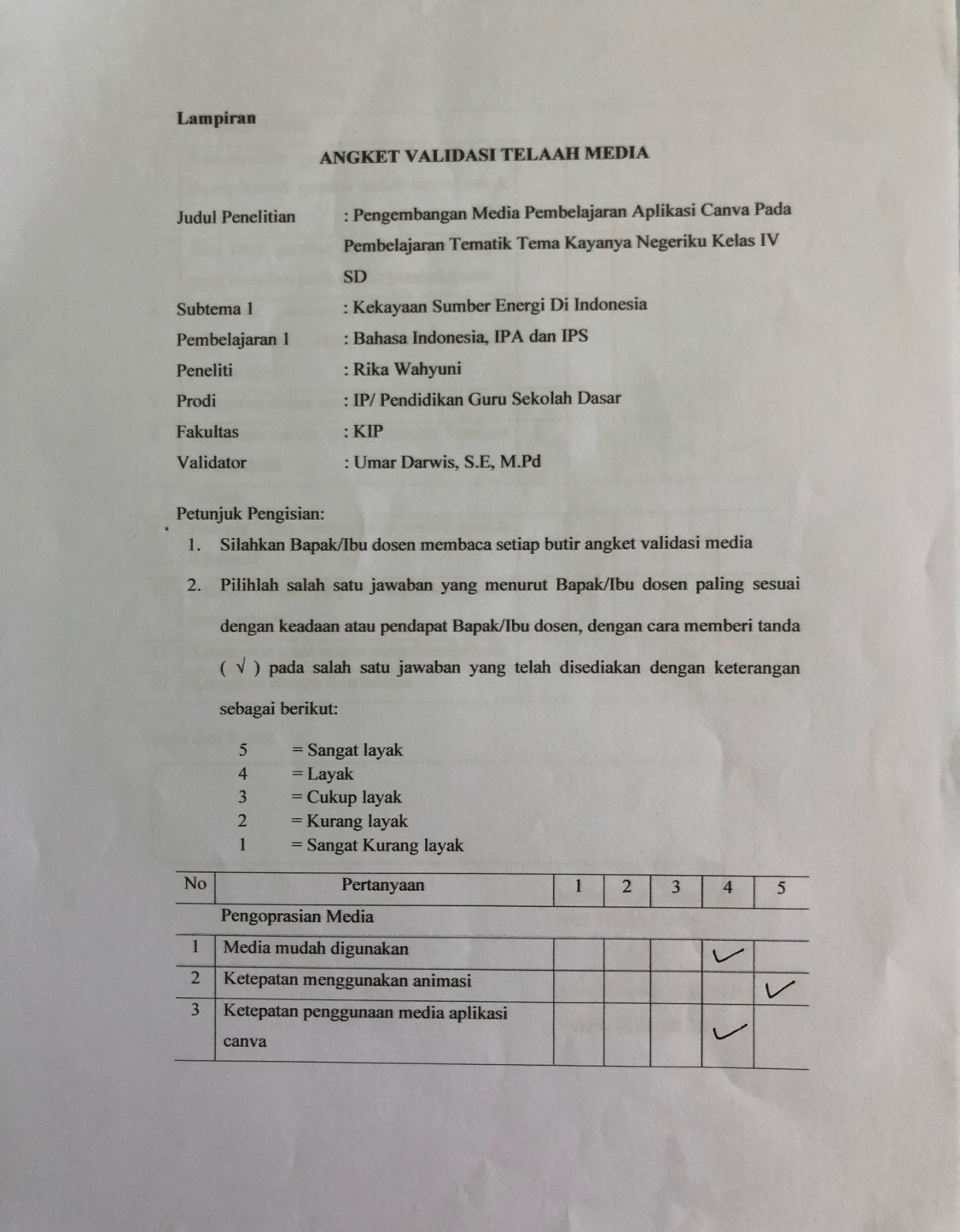 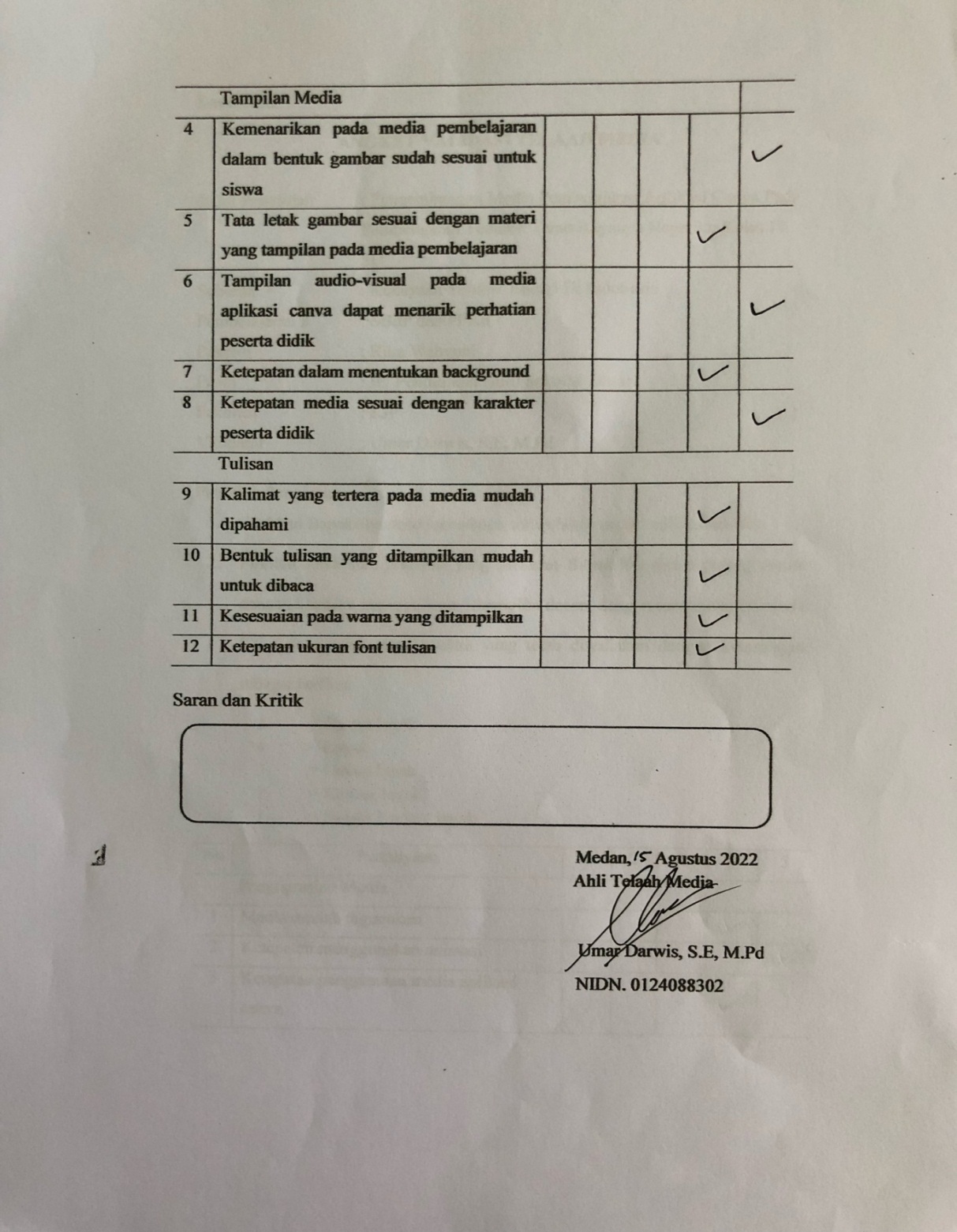 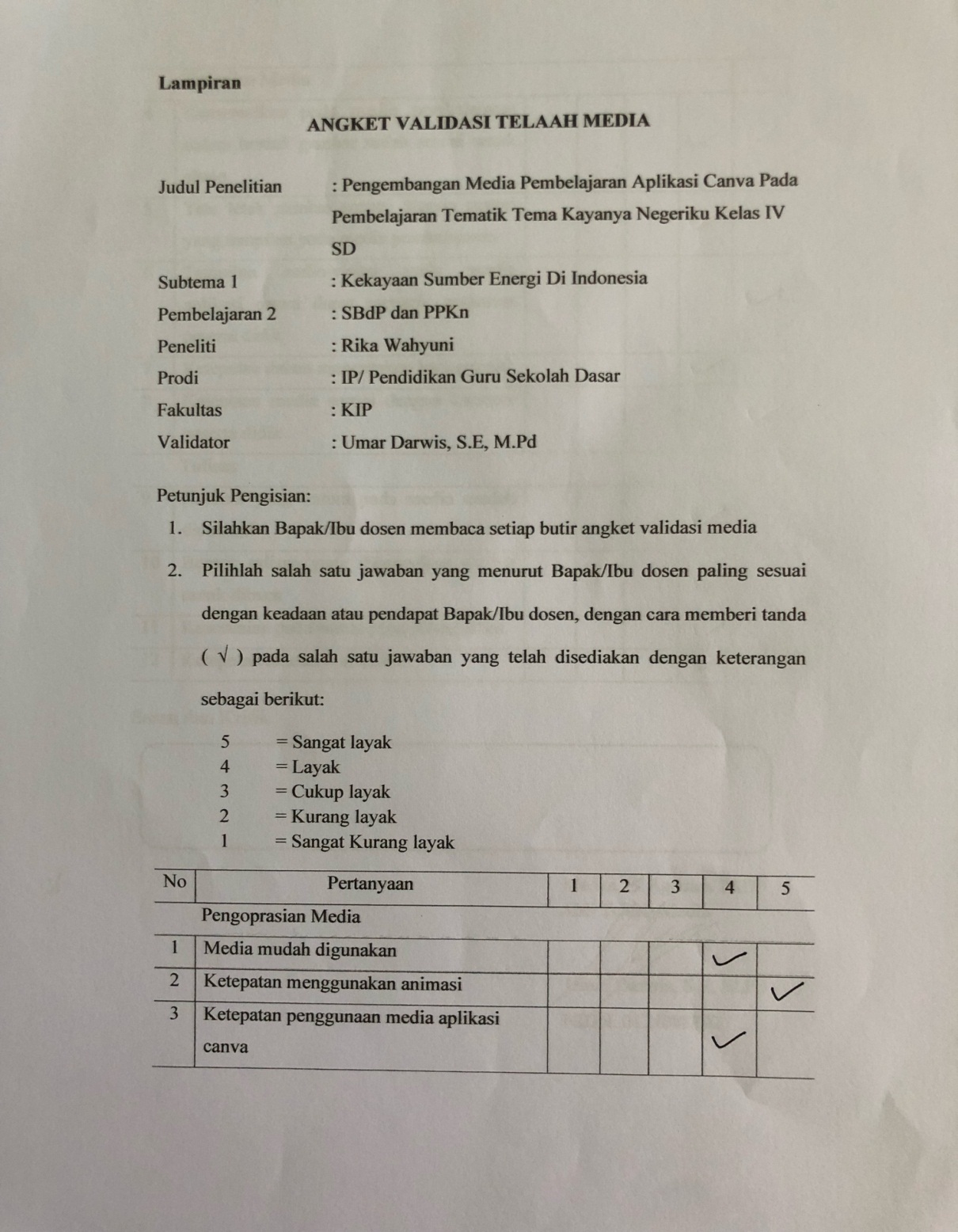 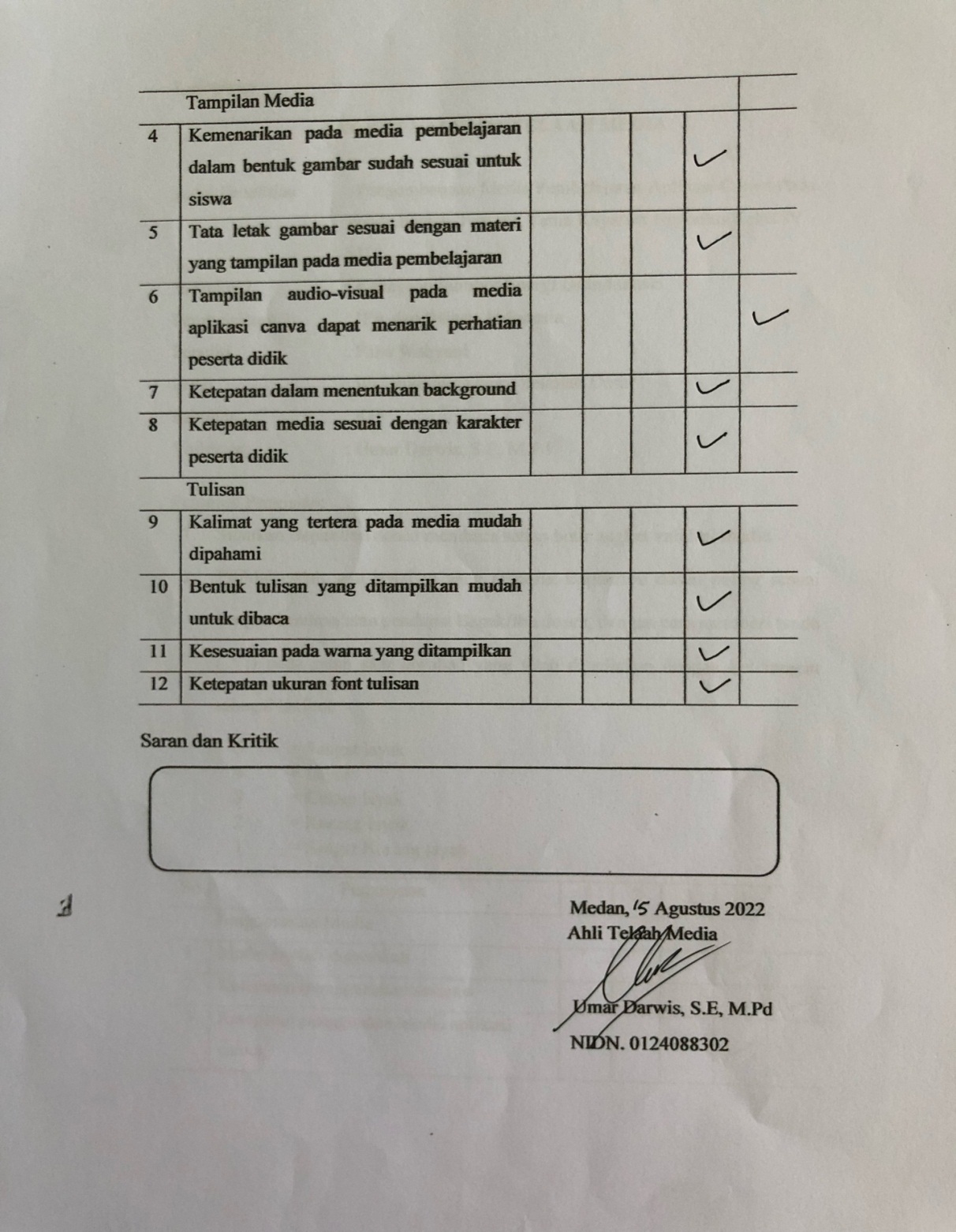 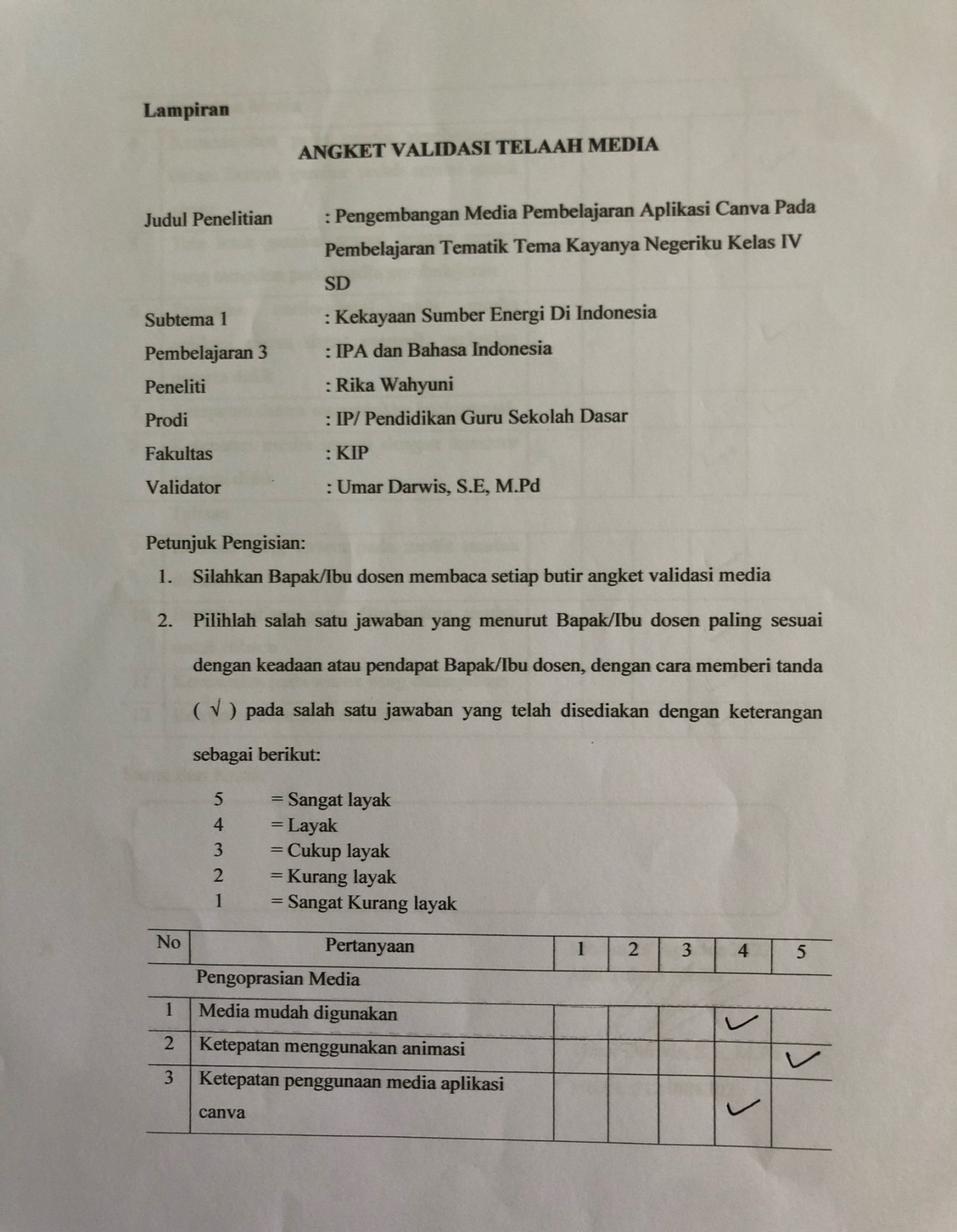 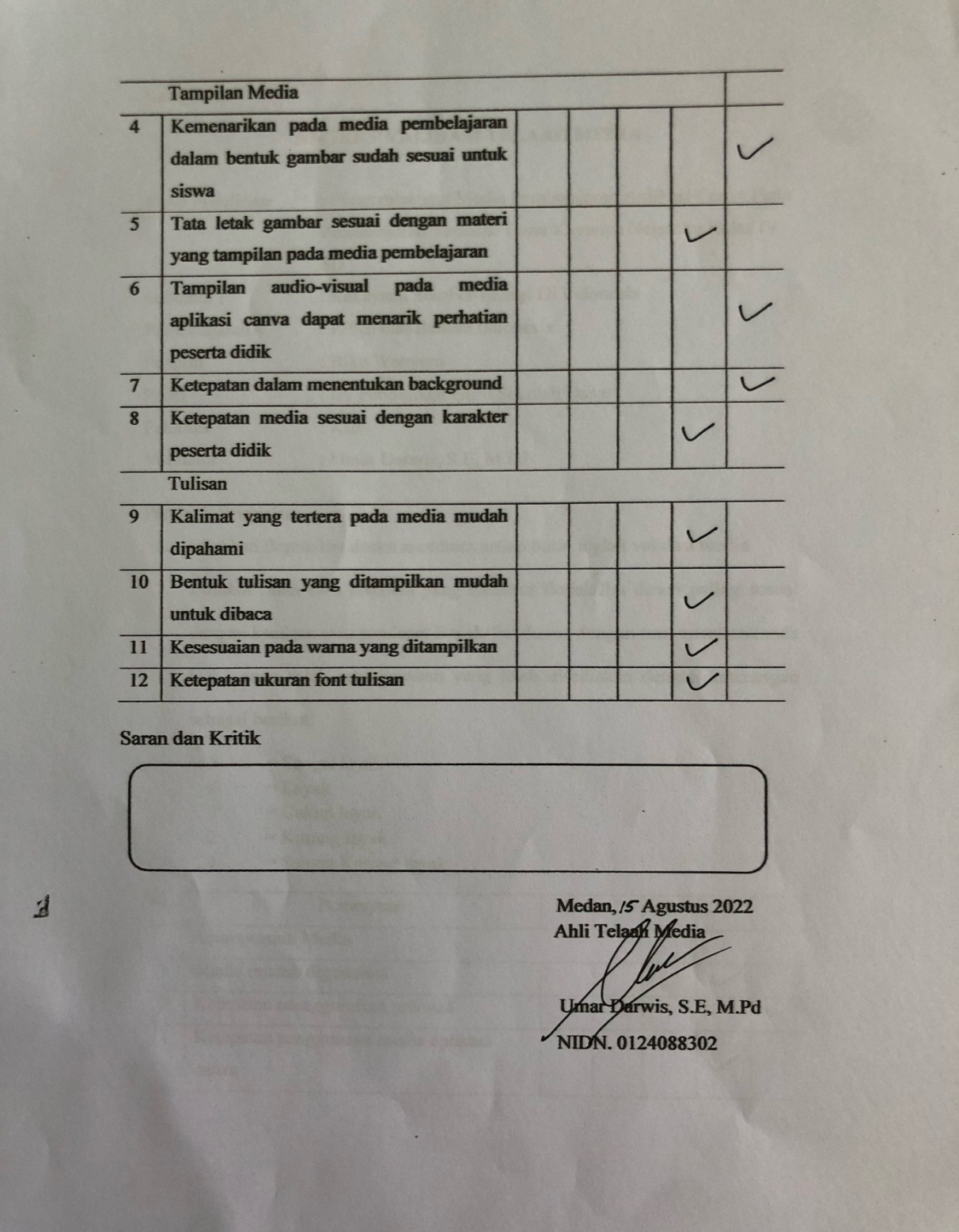 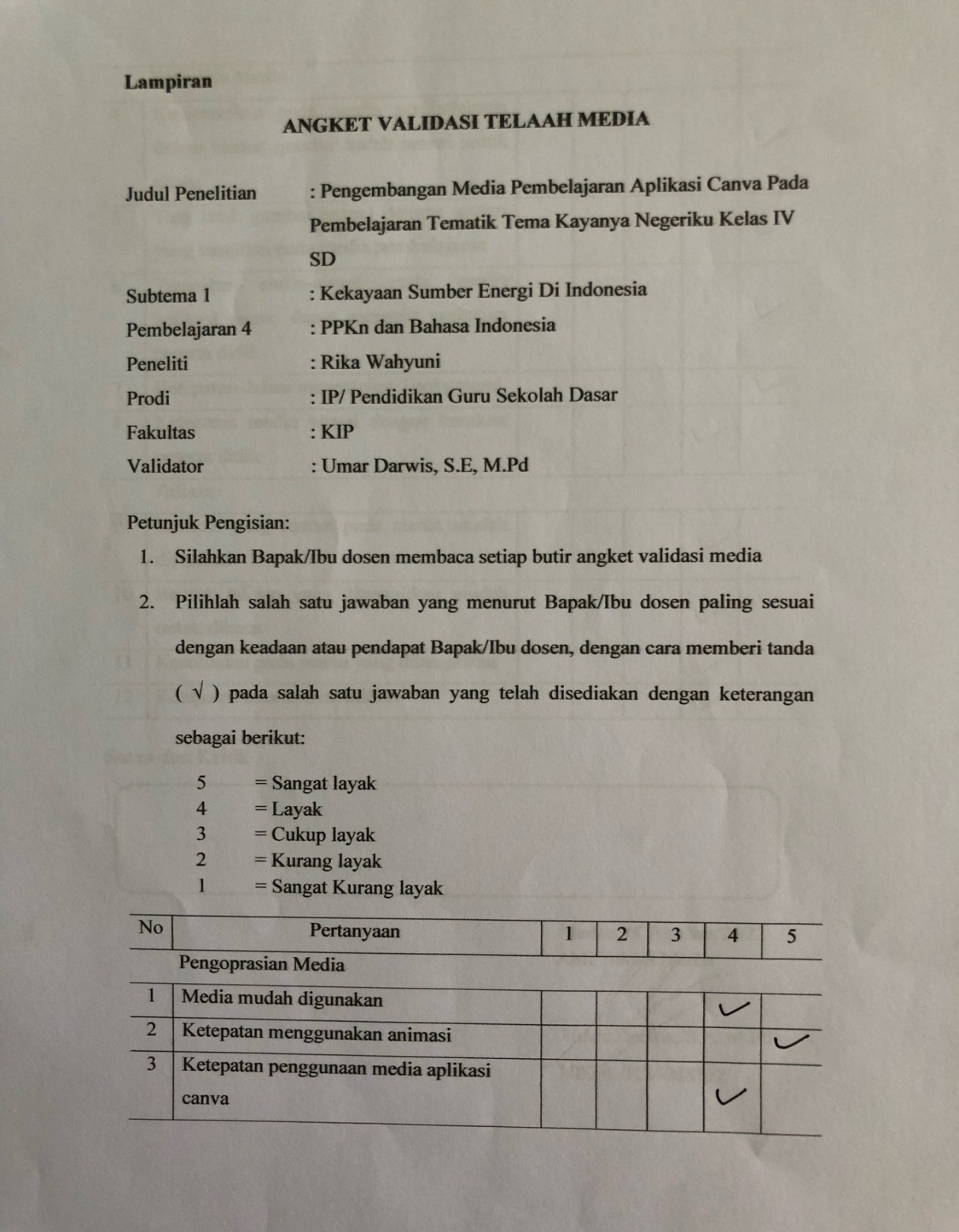 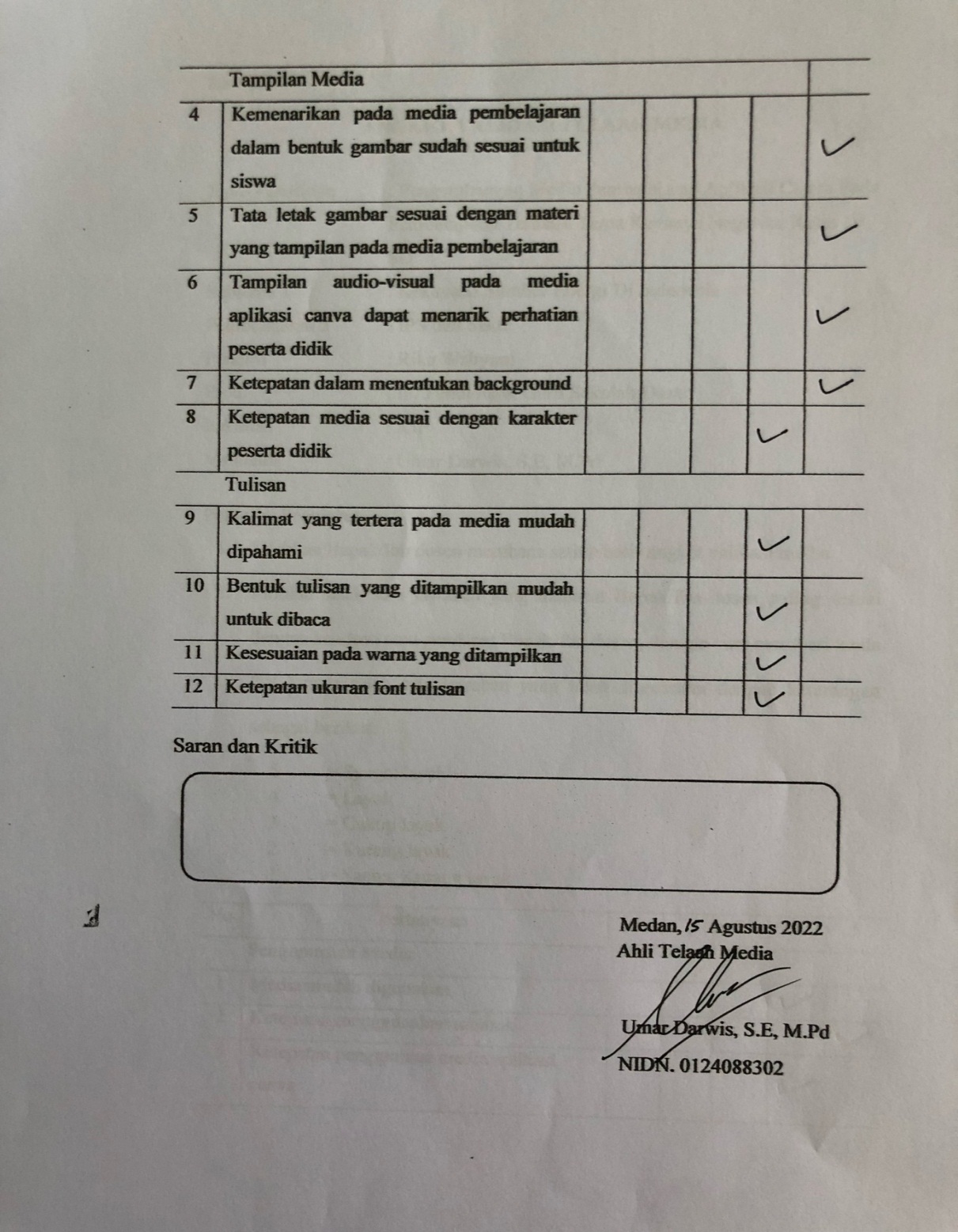 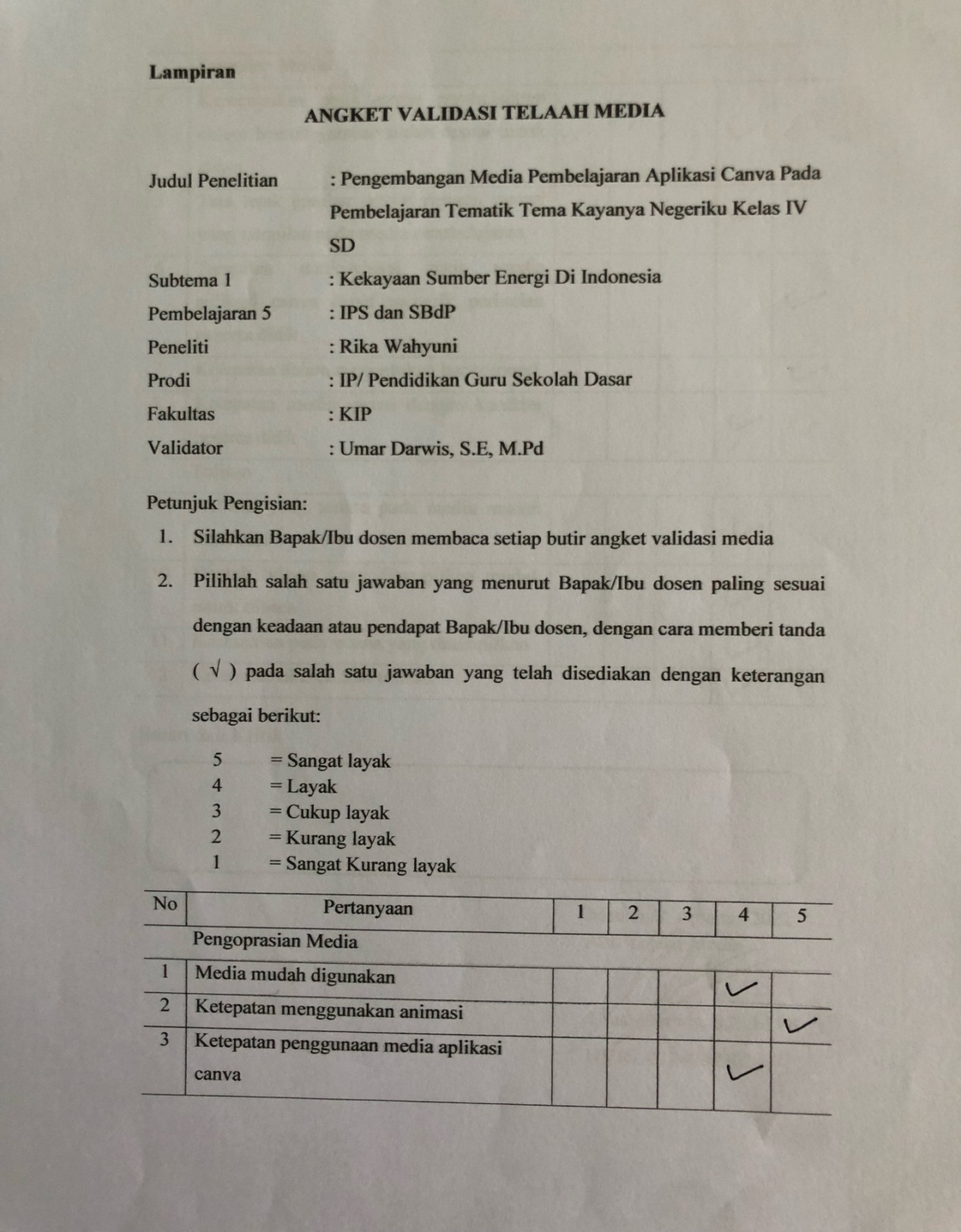 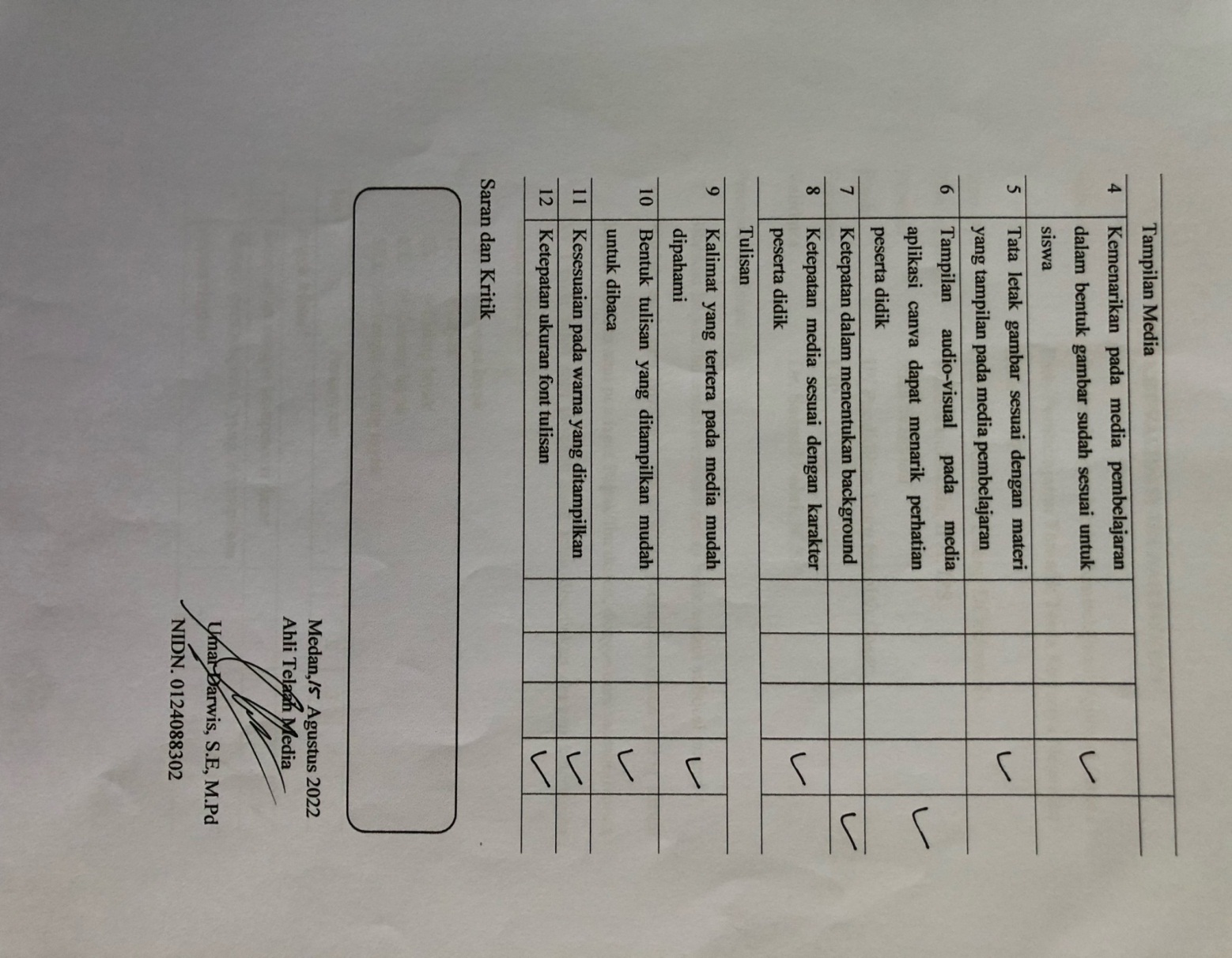 Lampiran 2. Angket Telaah Materi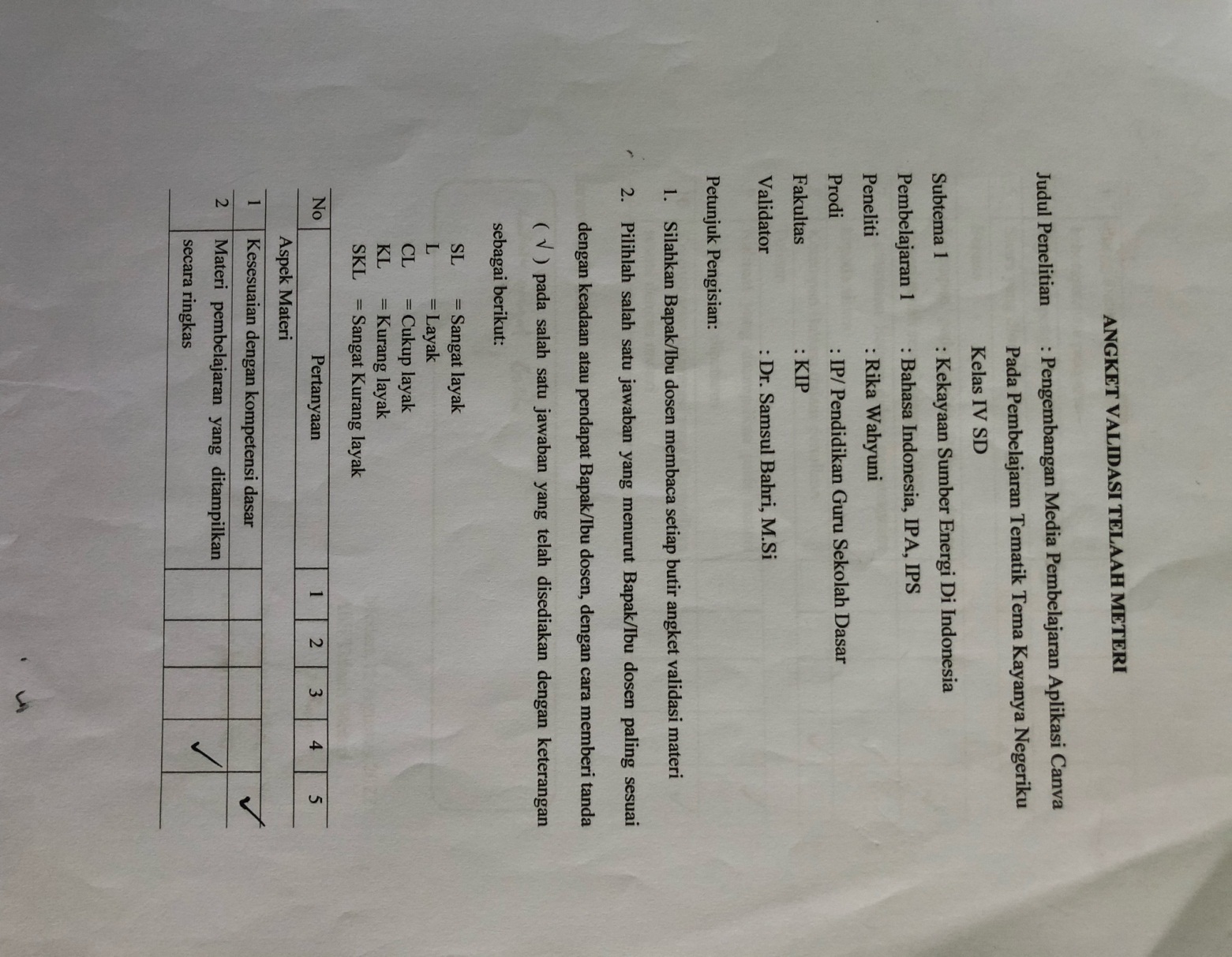 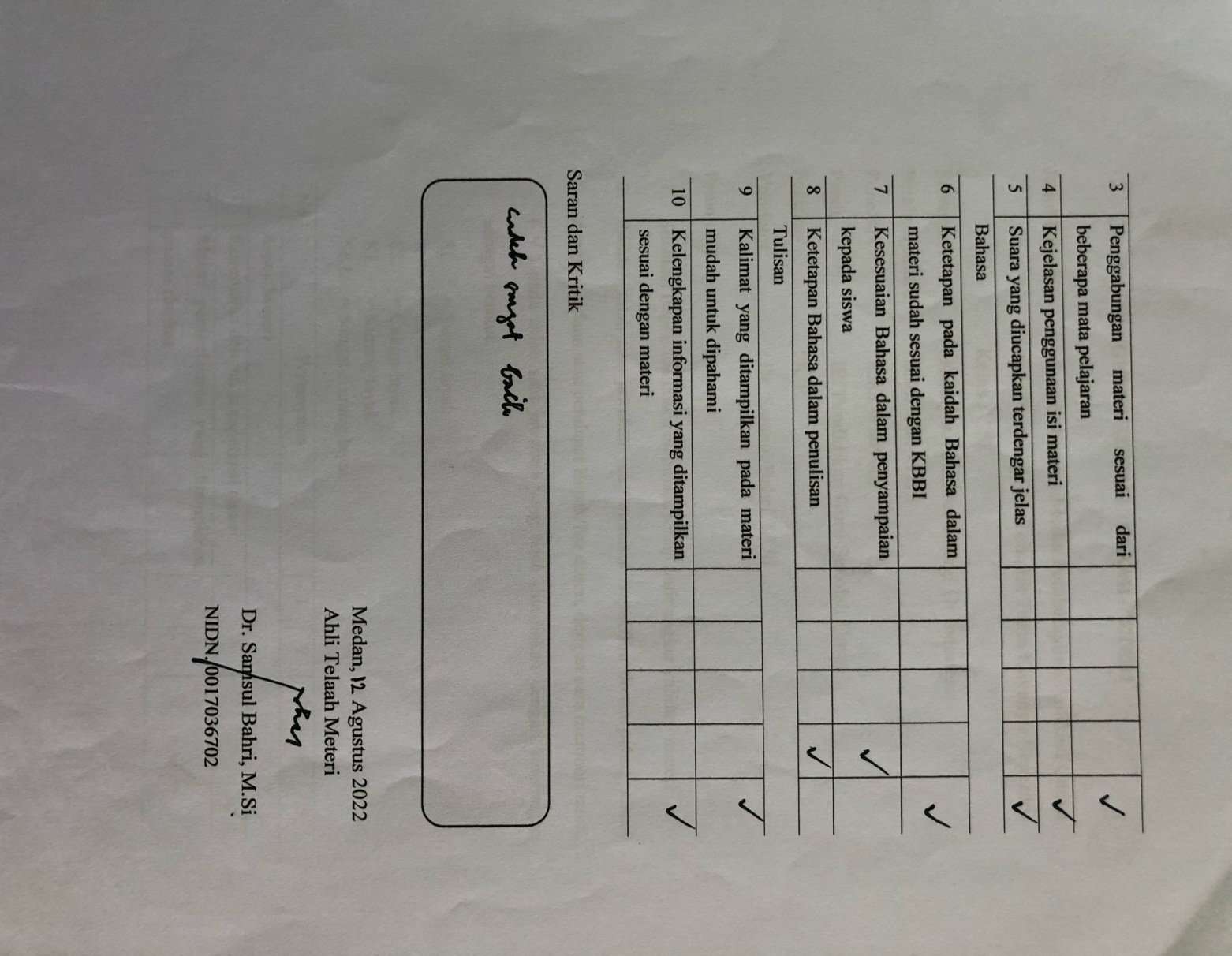 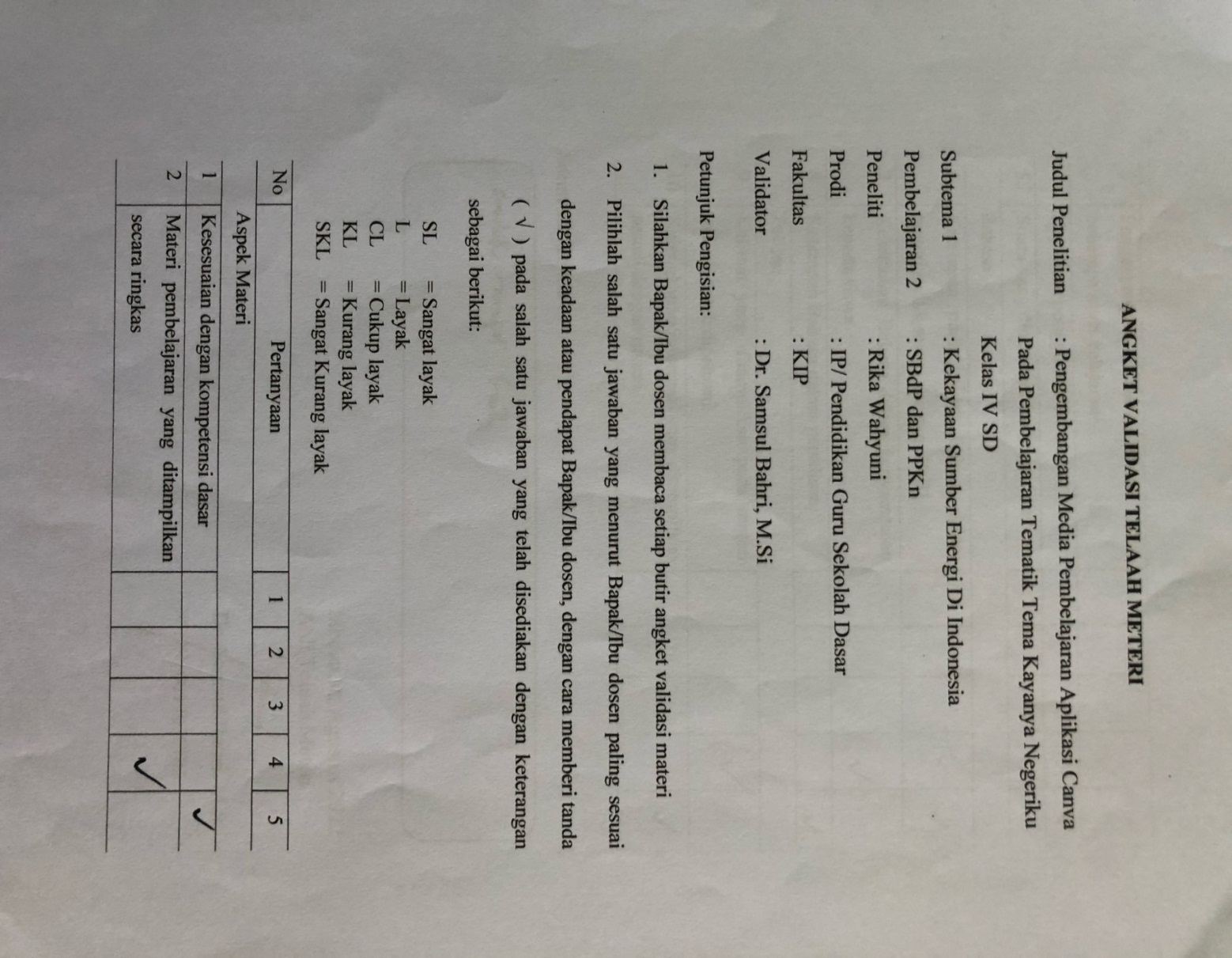 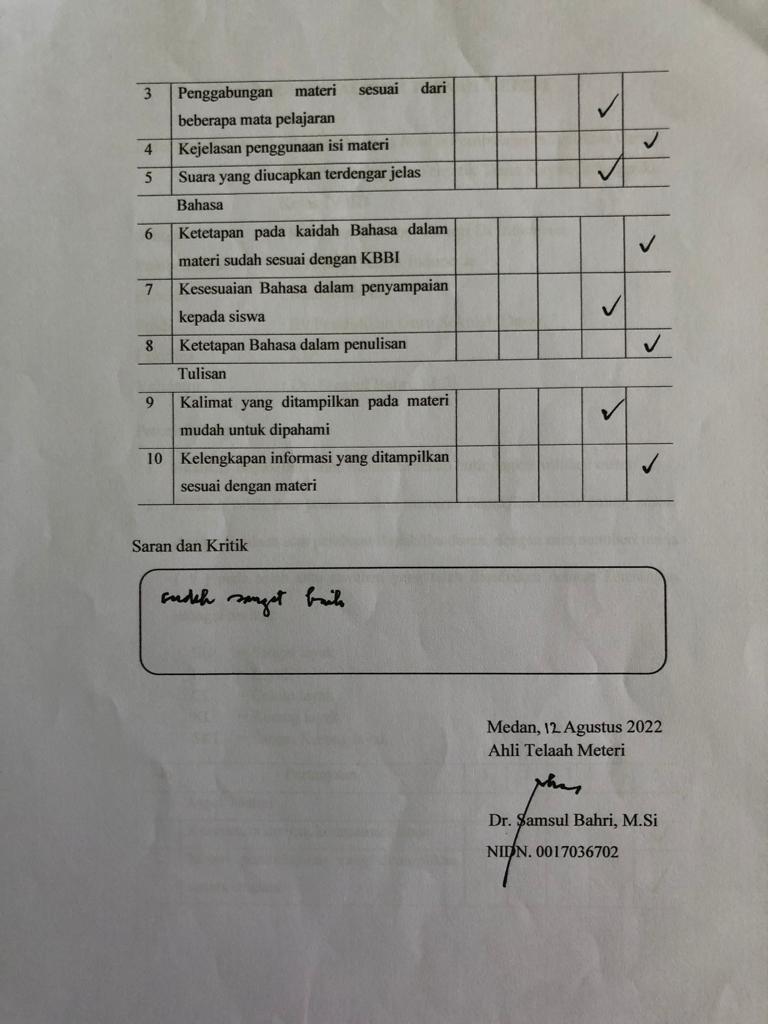 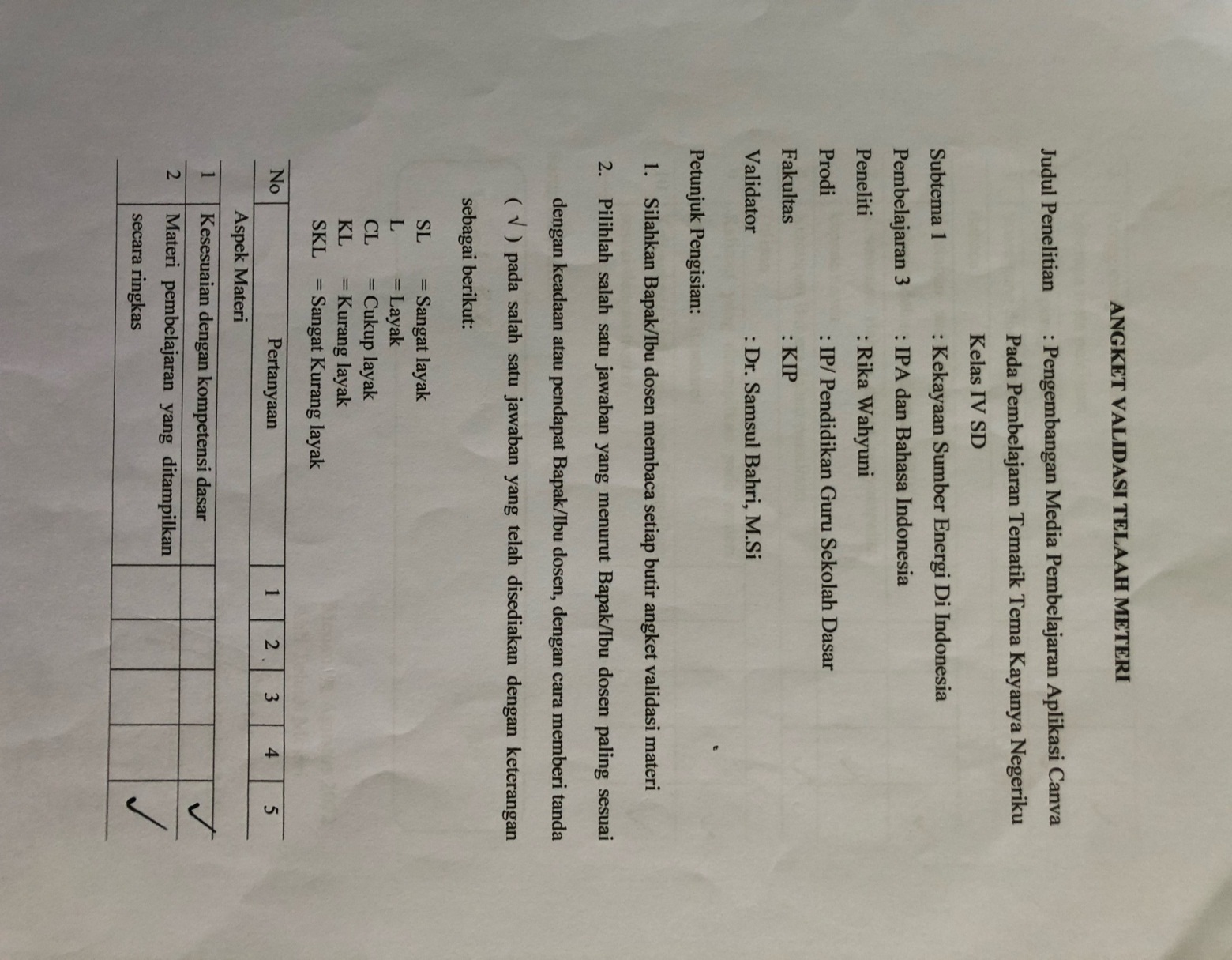 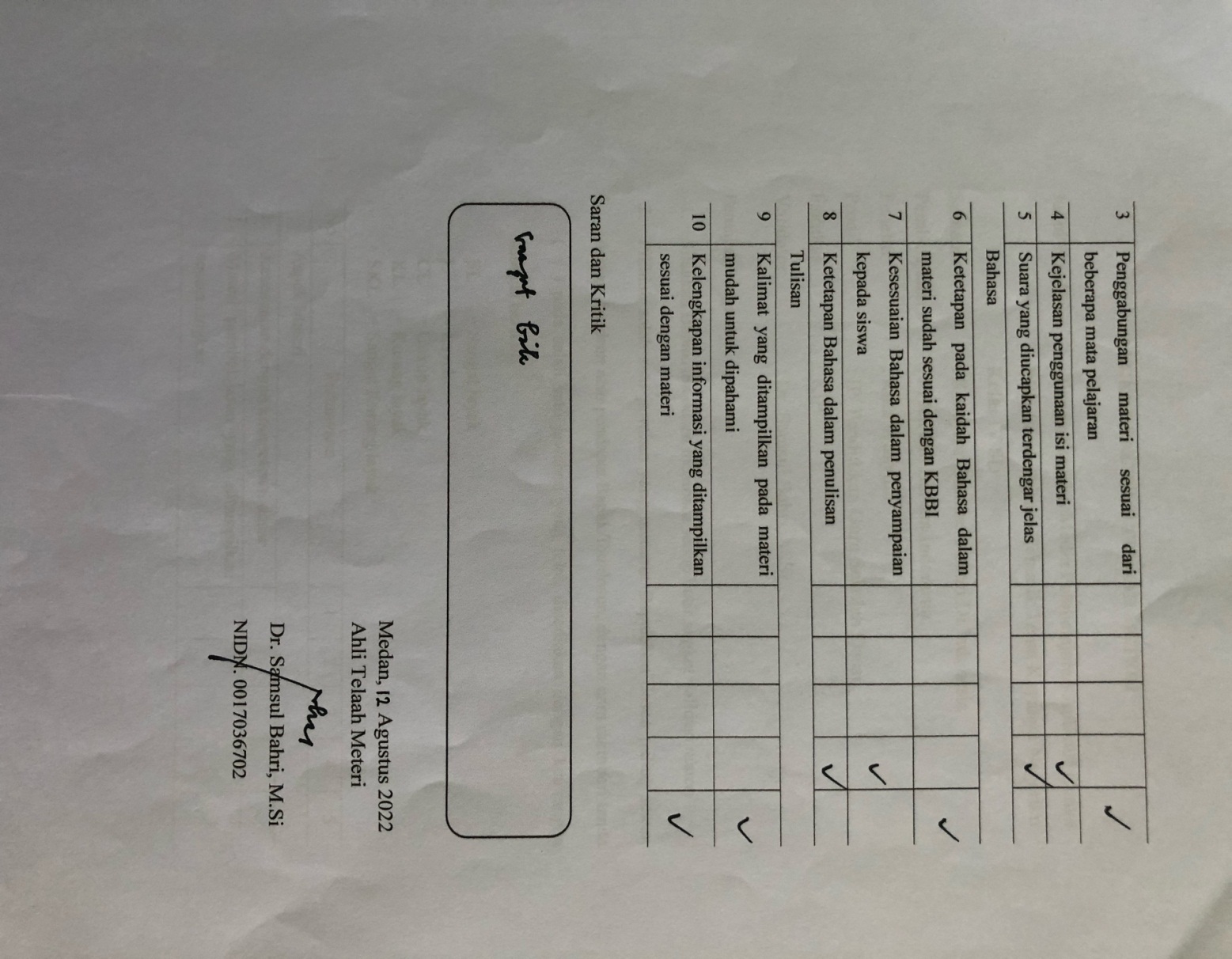 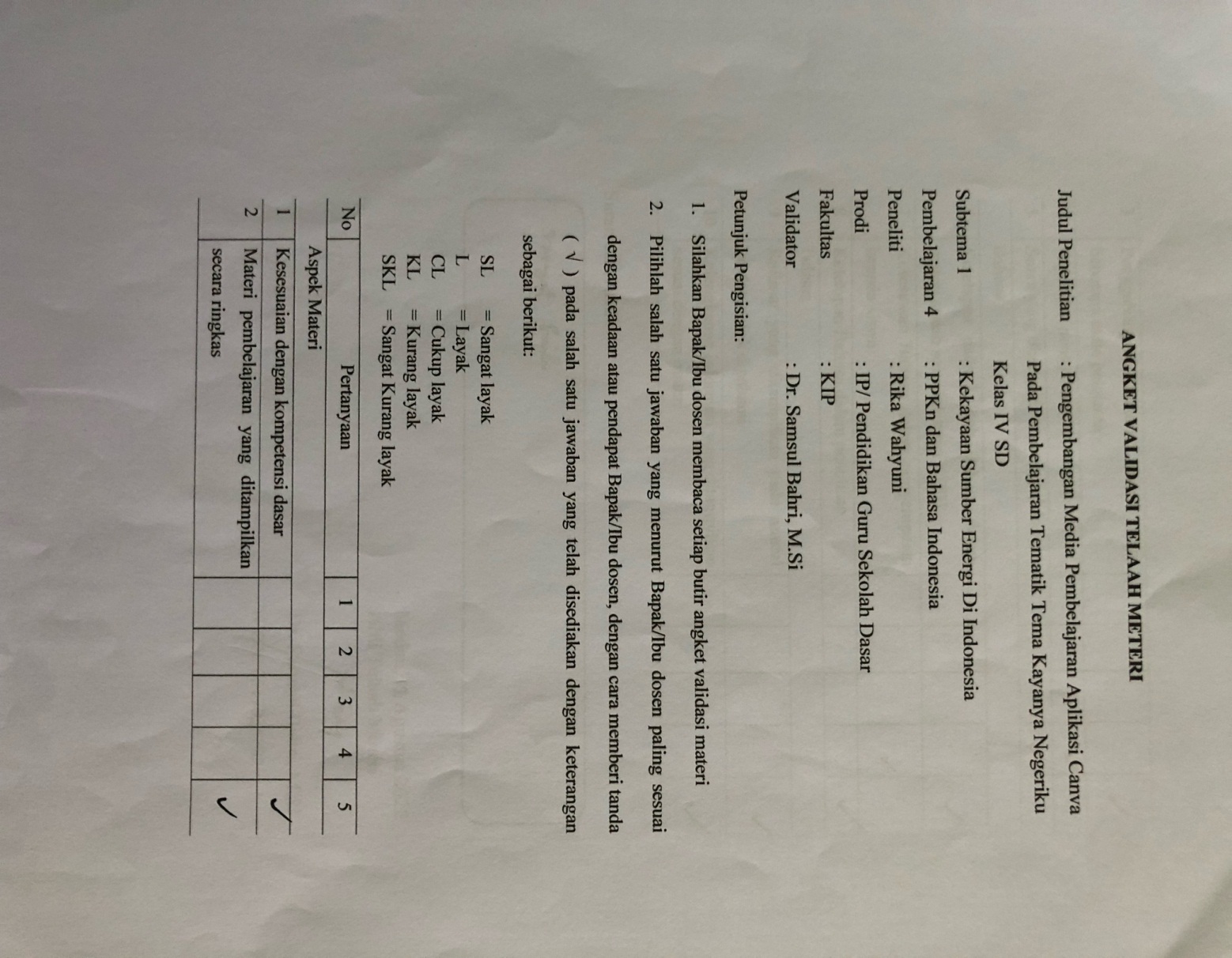 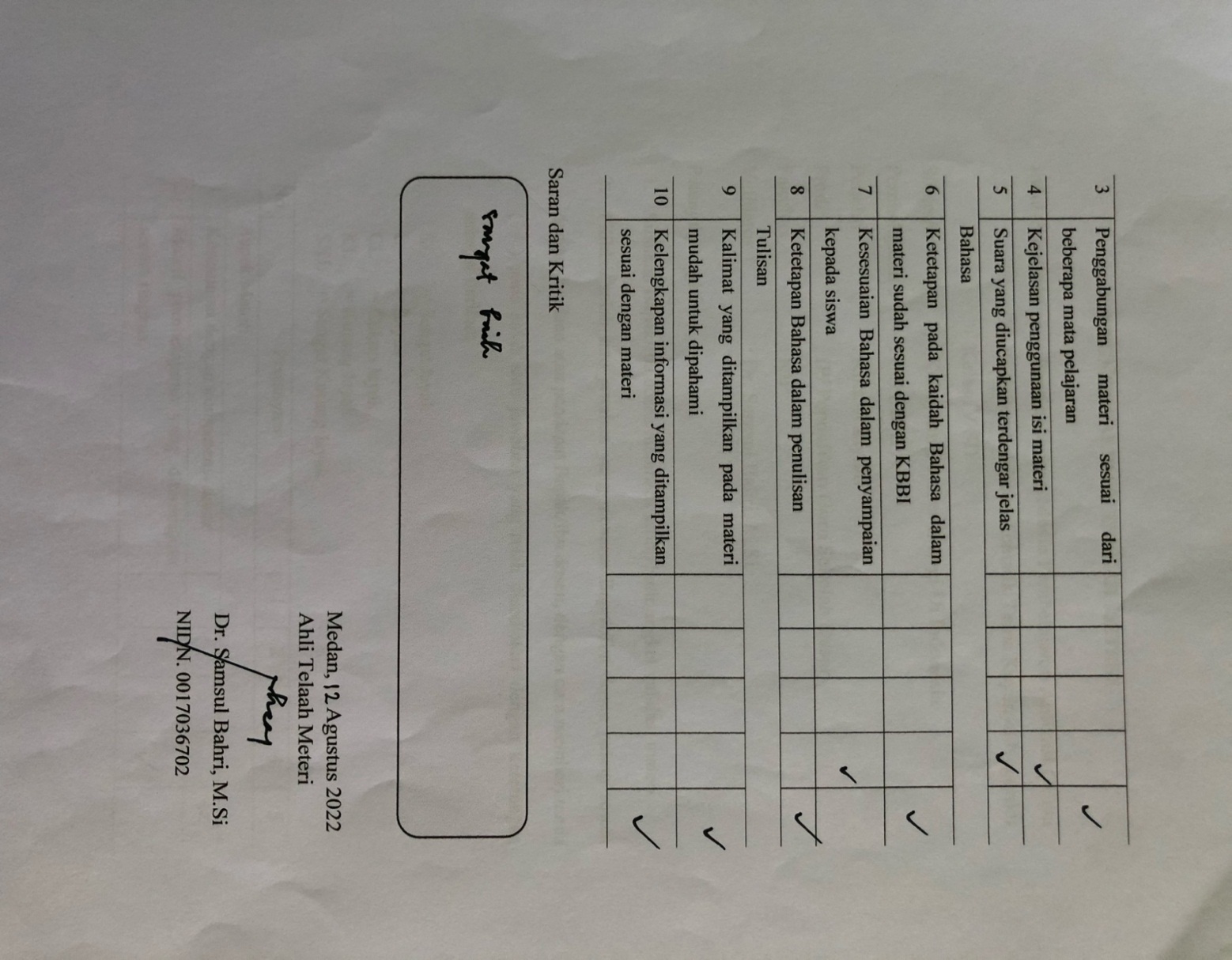 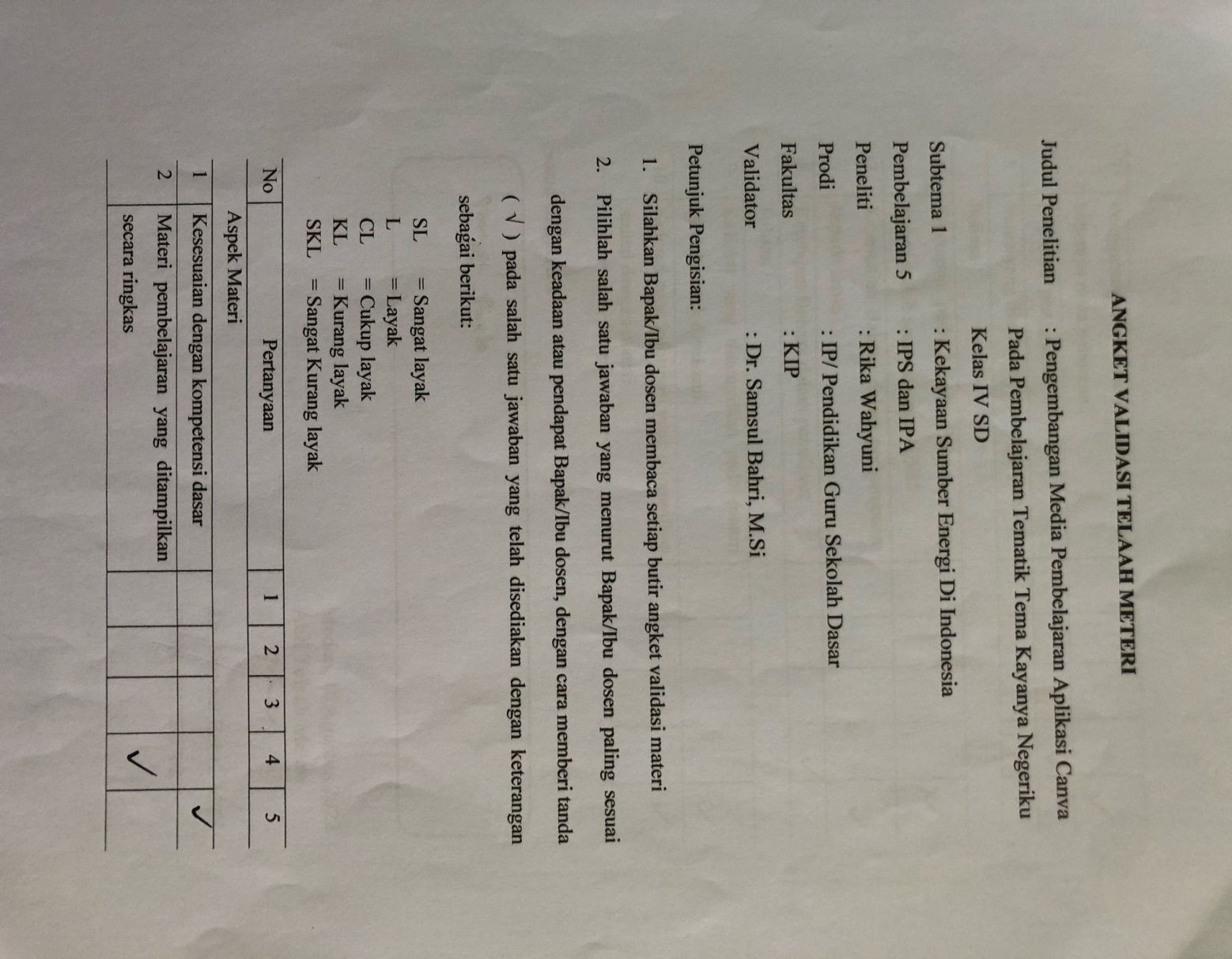 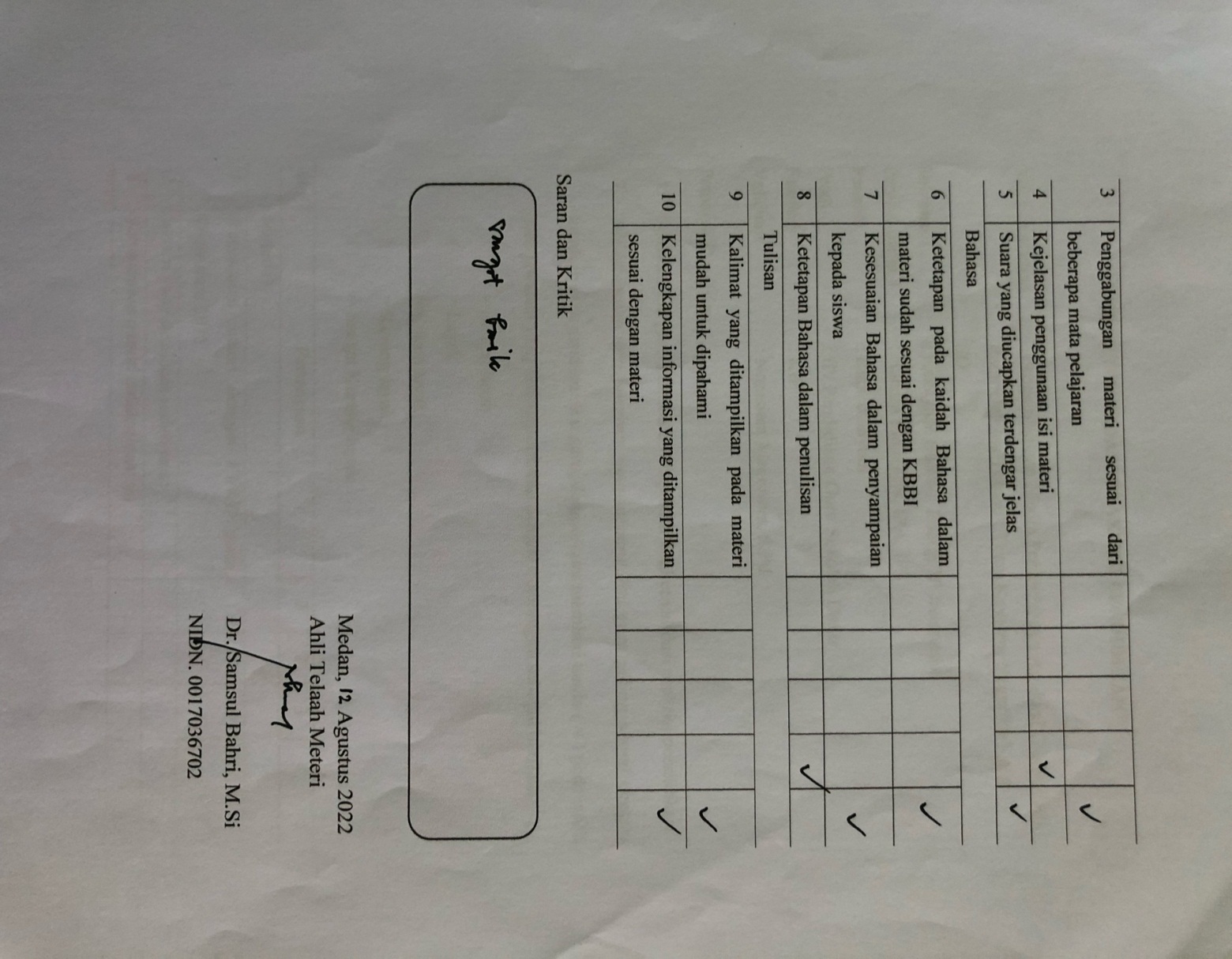 Lampiran 3. Angket Validasi Praktisi Pendidikan	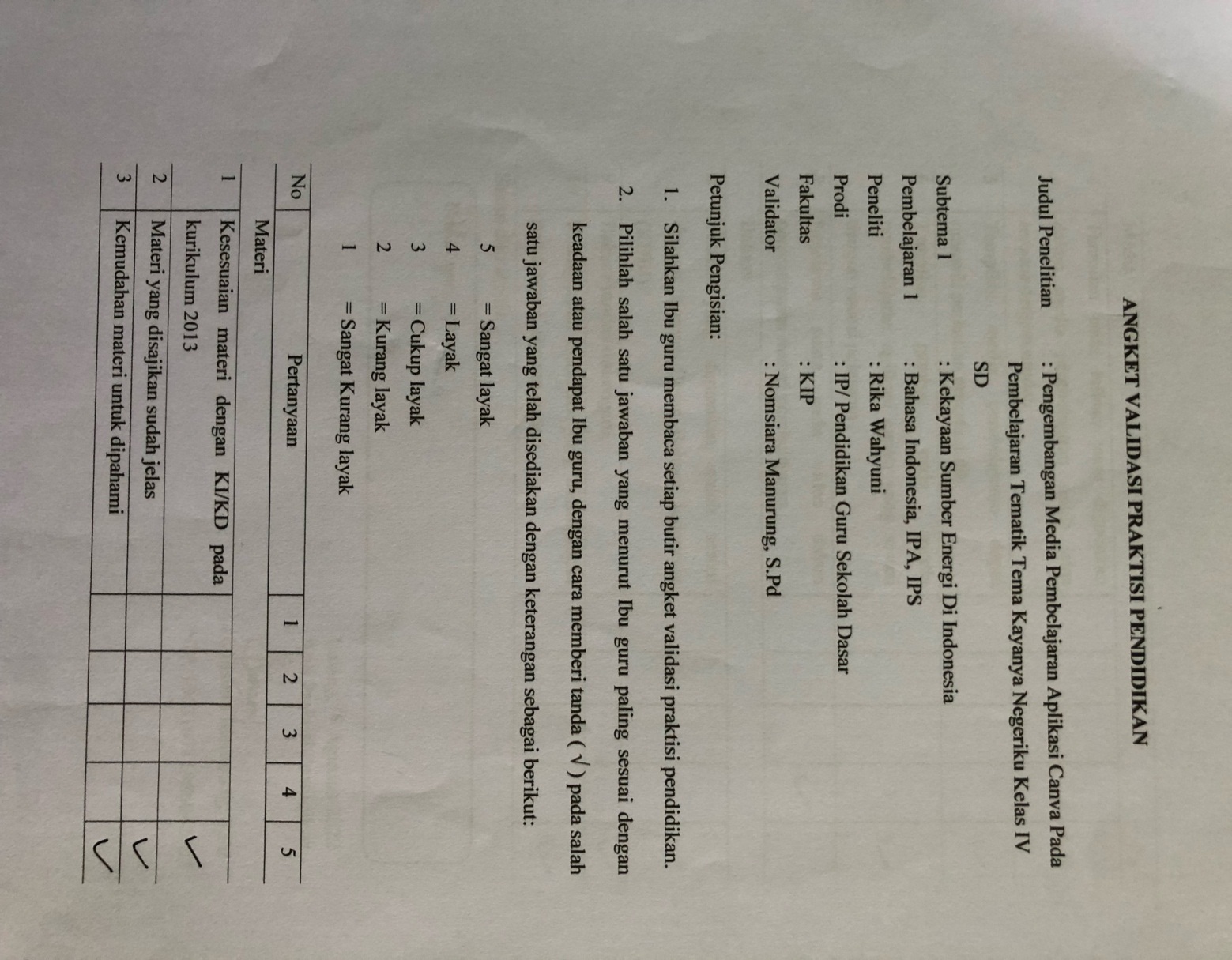 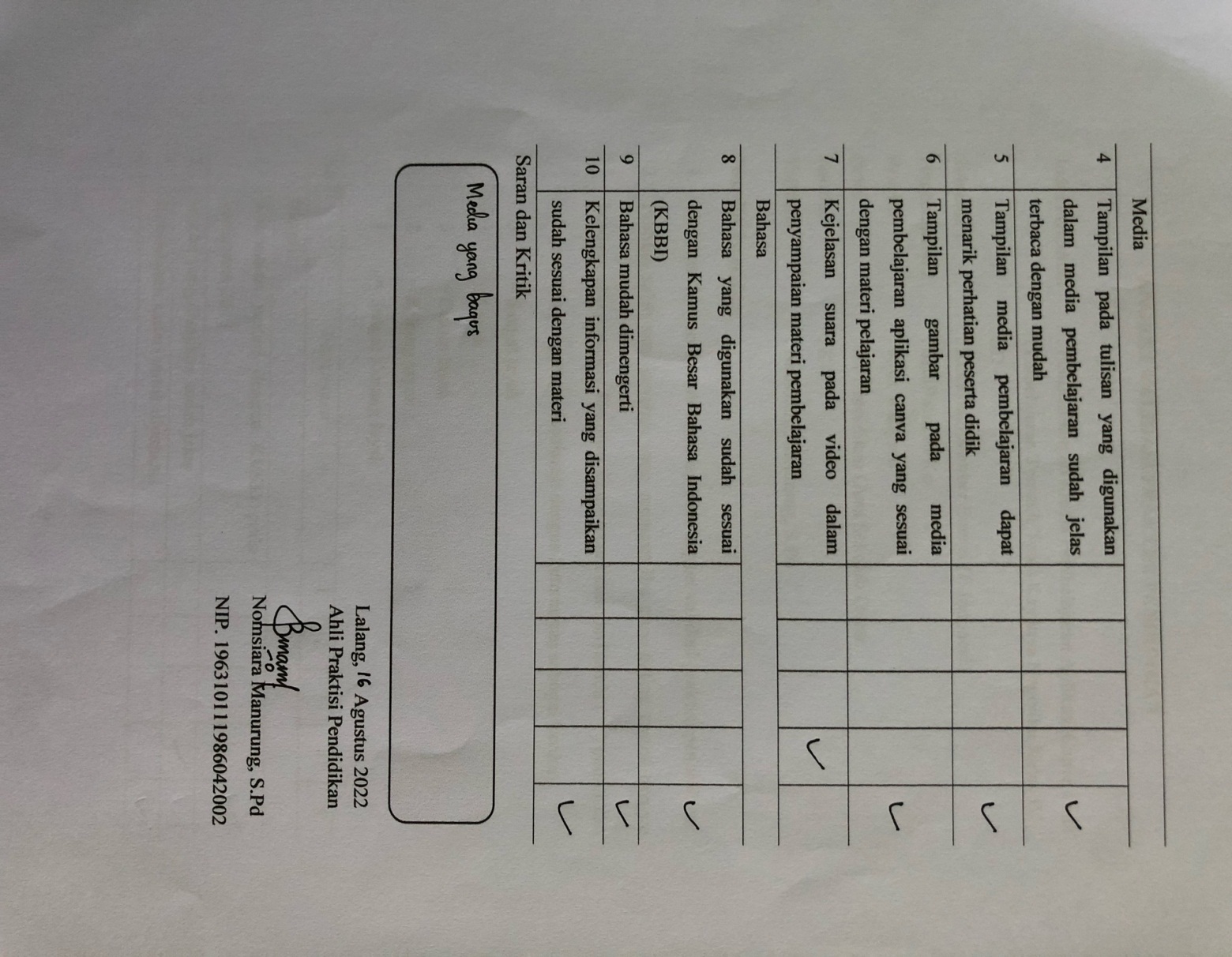 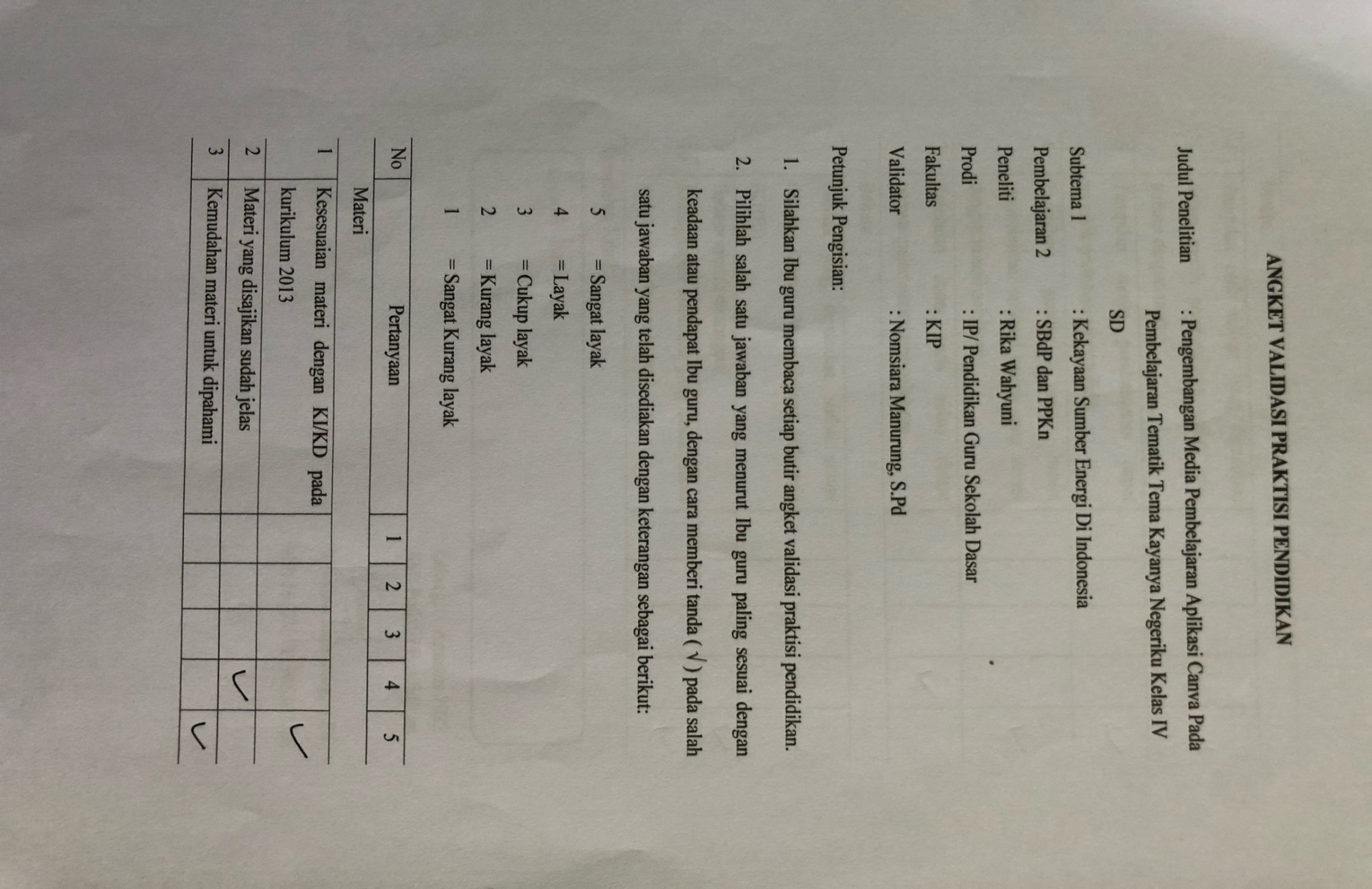 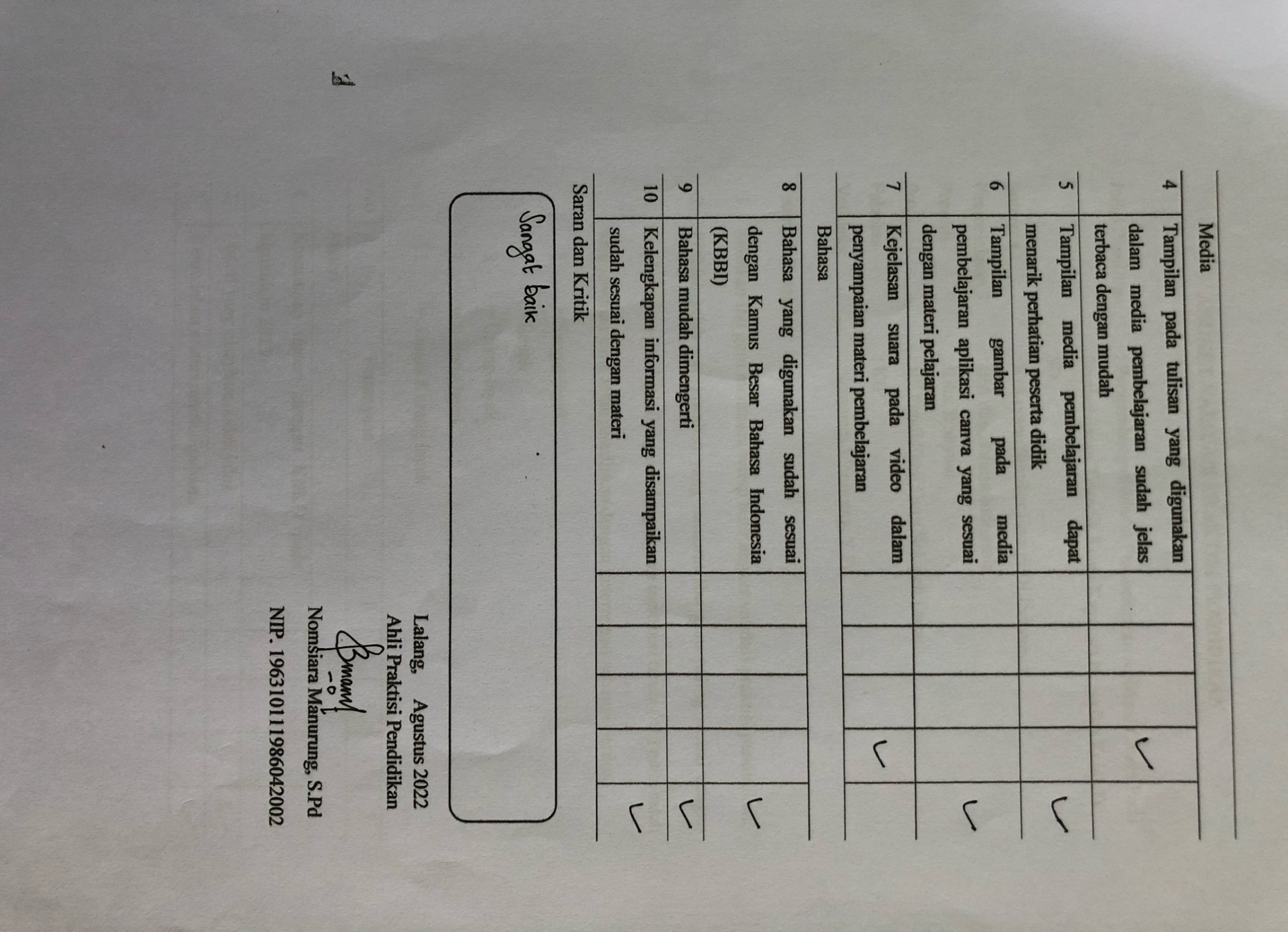 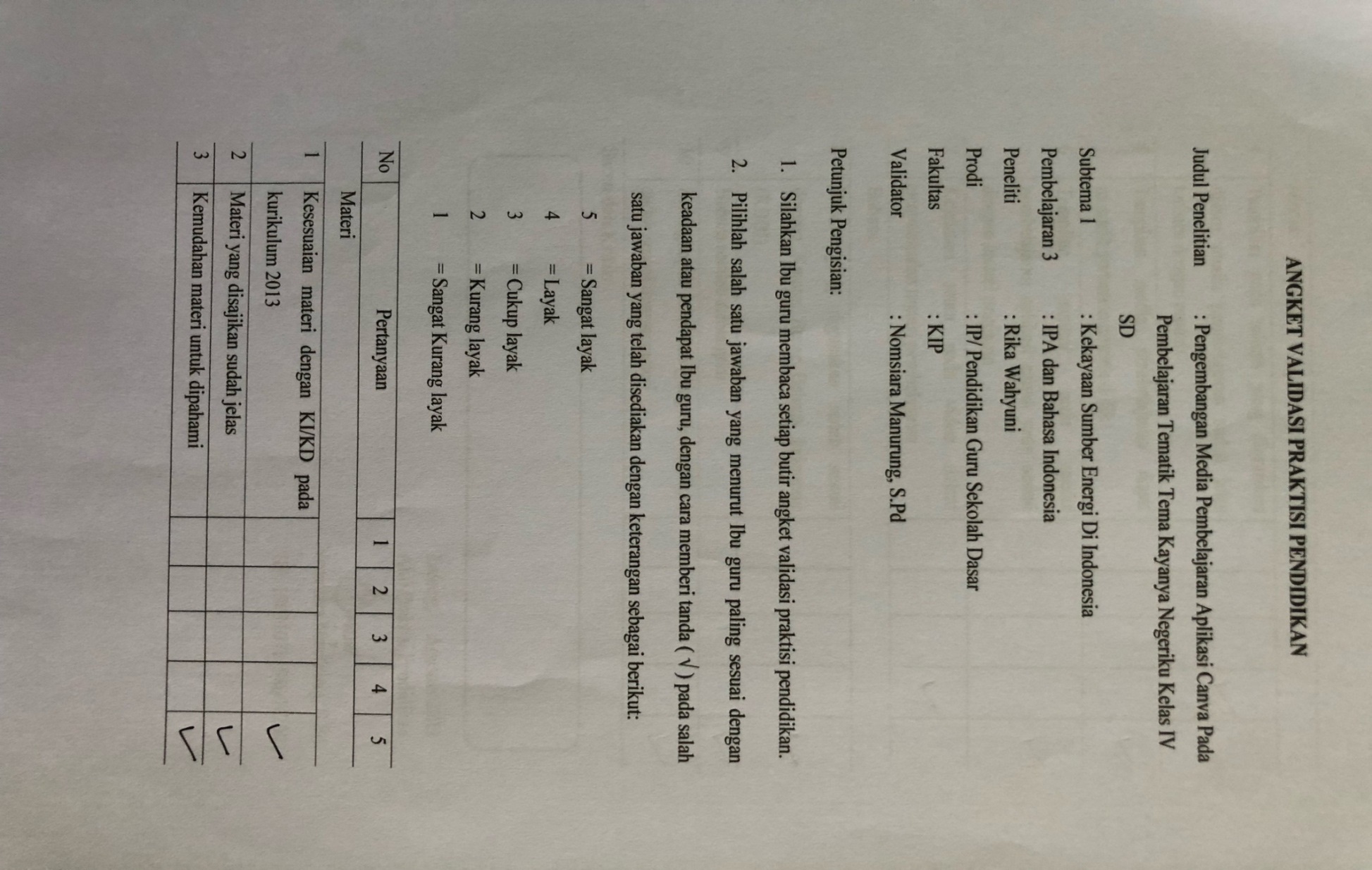 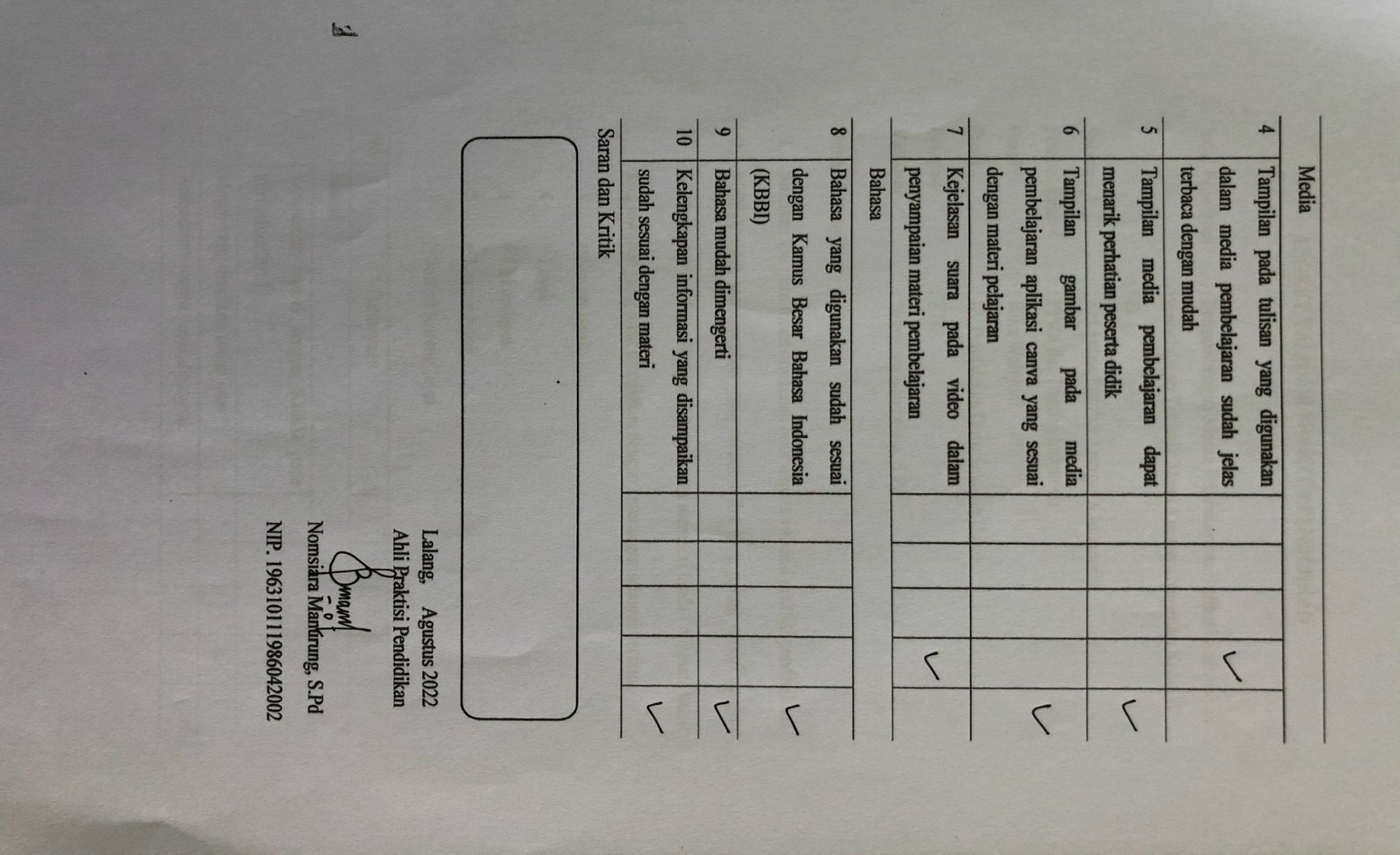 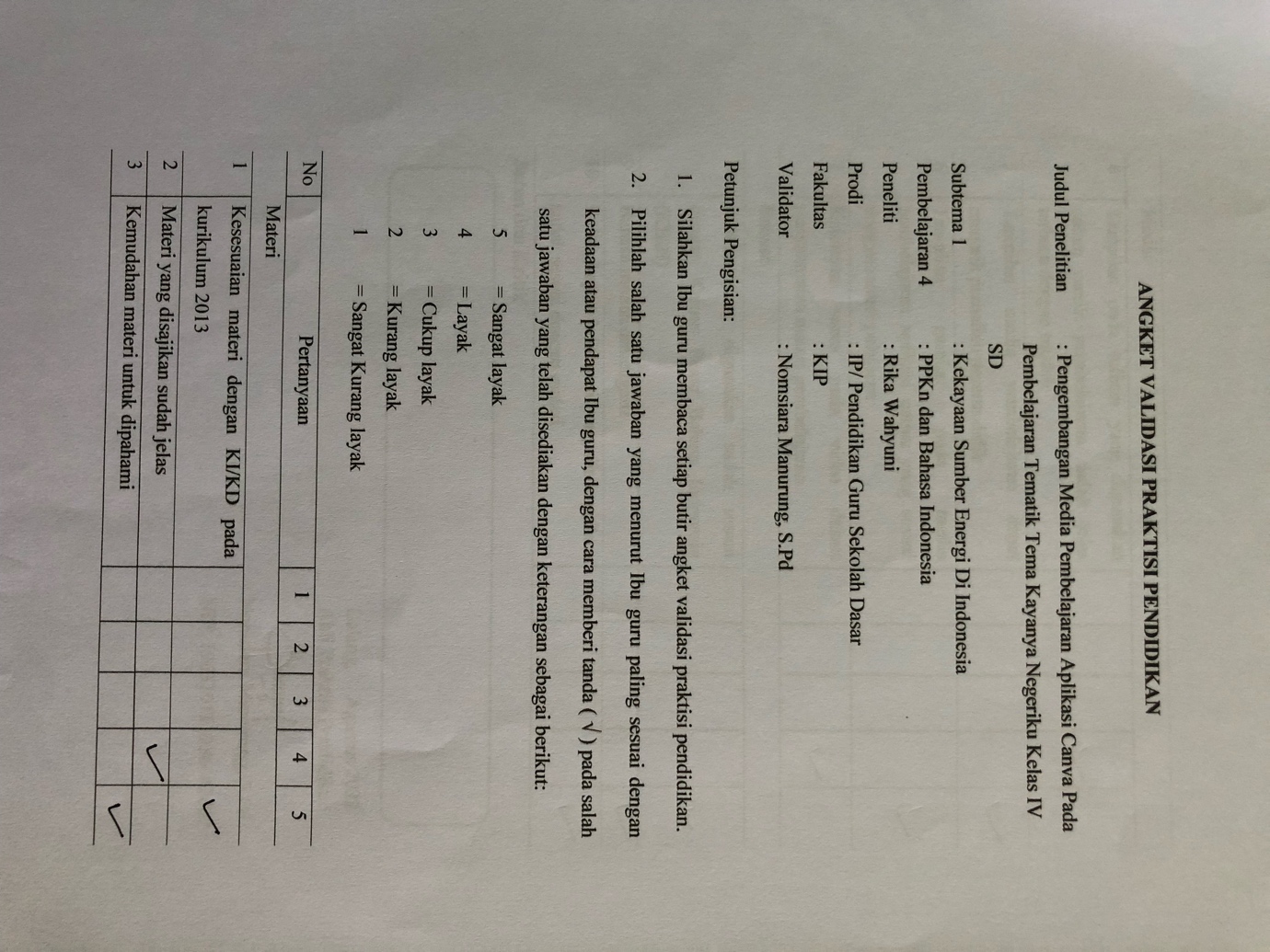 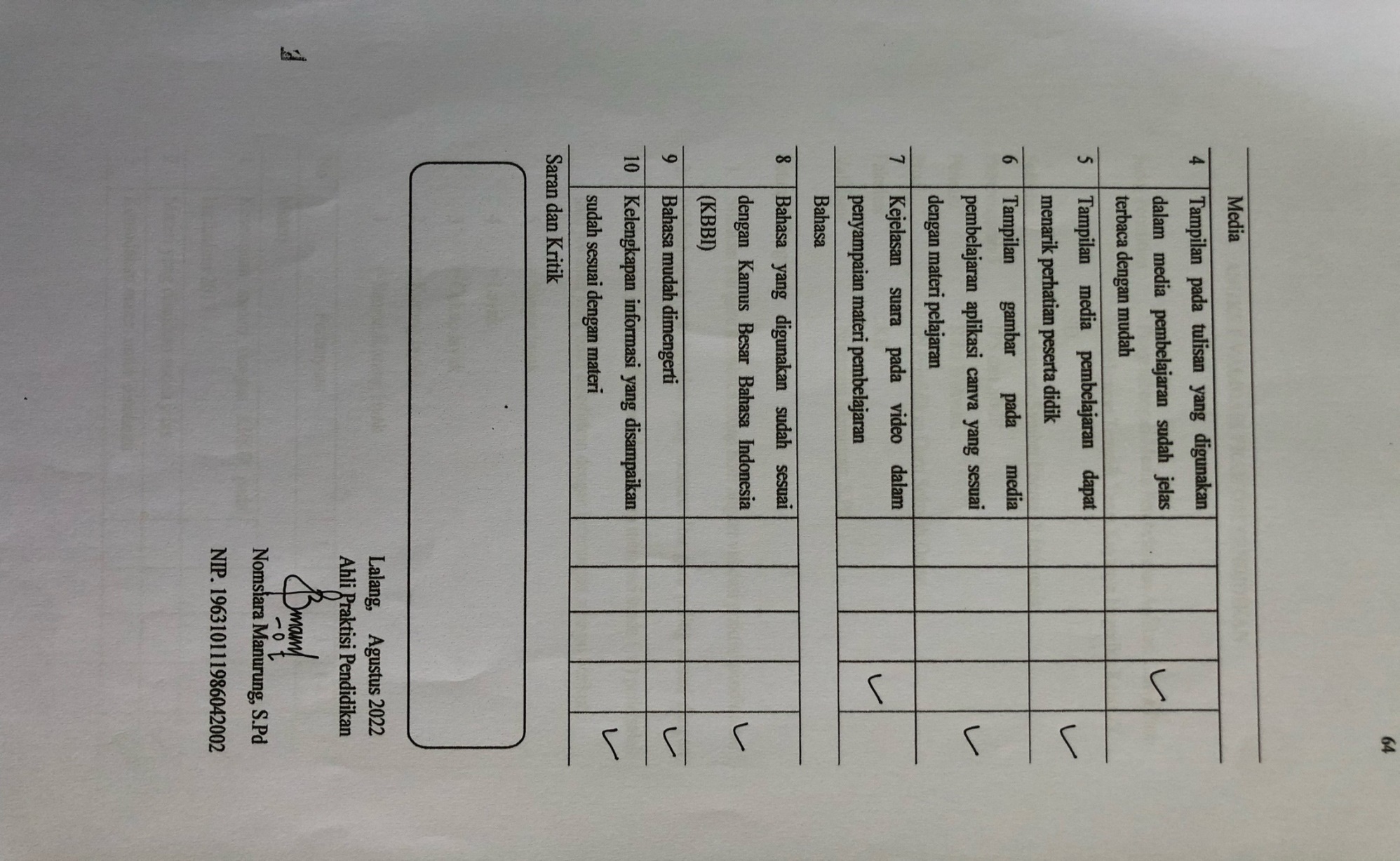 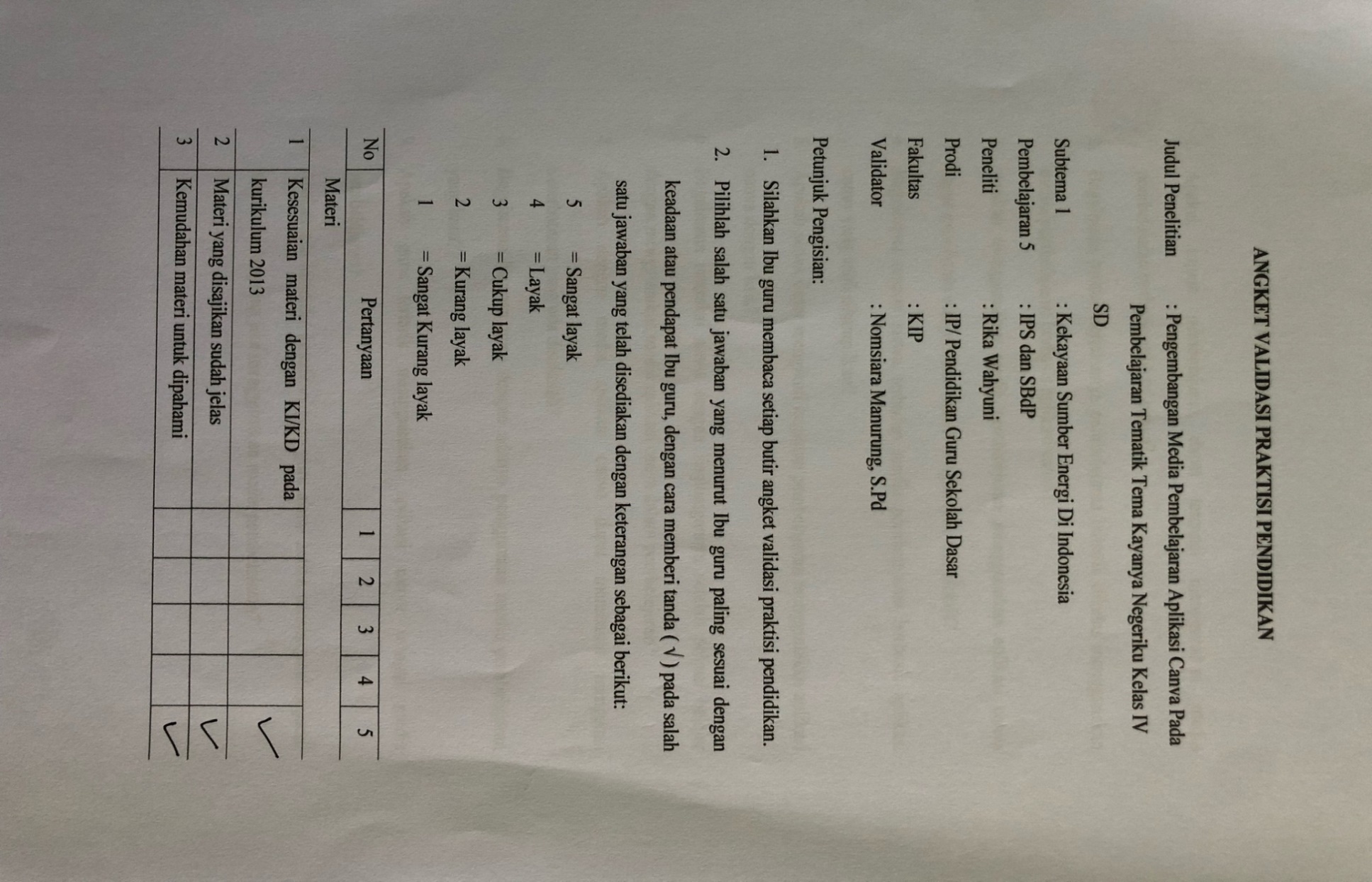 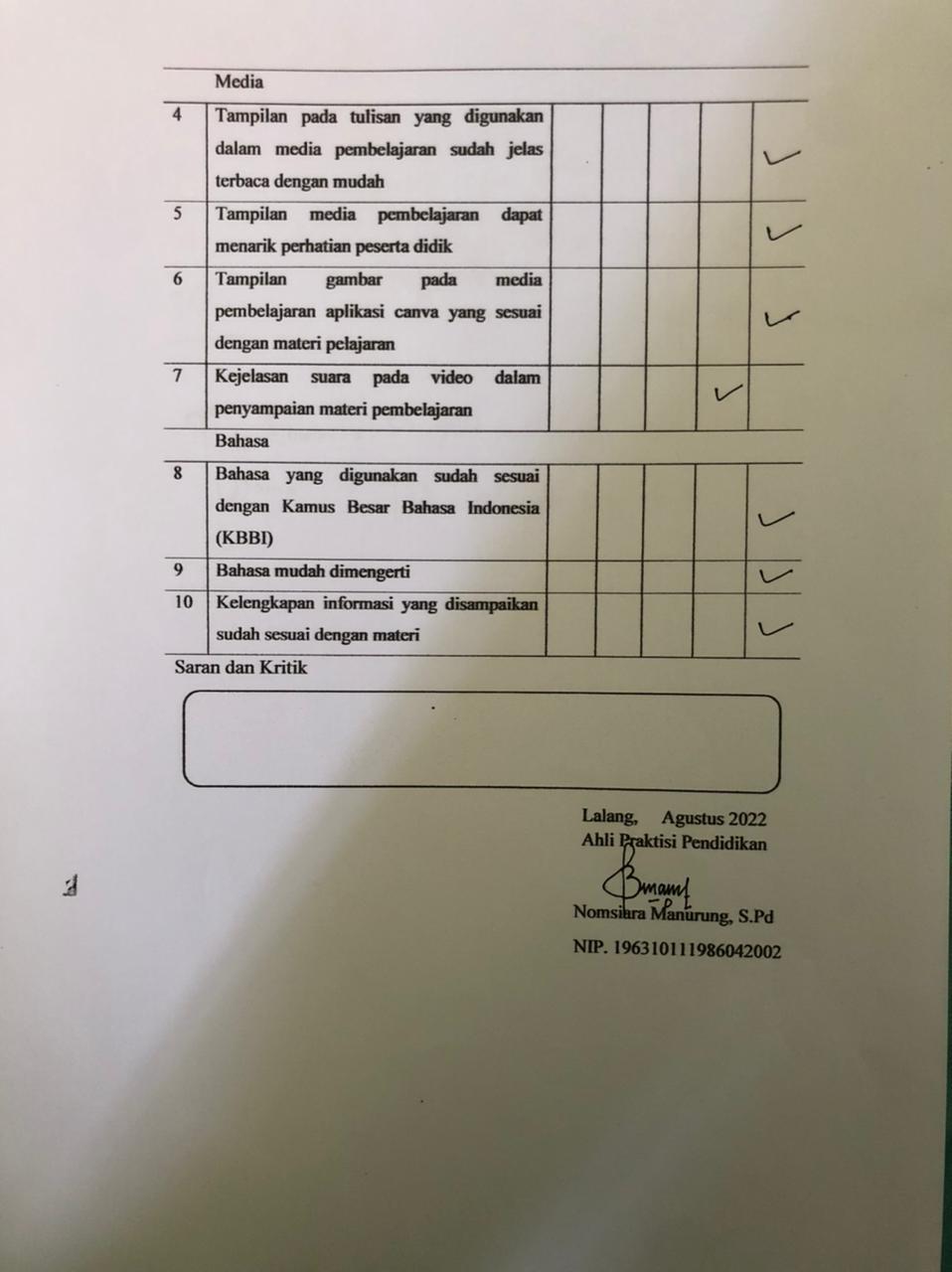 Lampiran 4 Pedoman Wawancara 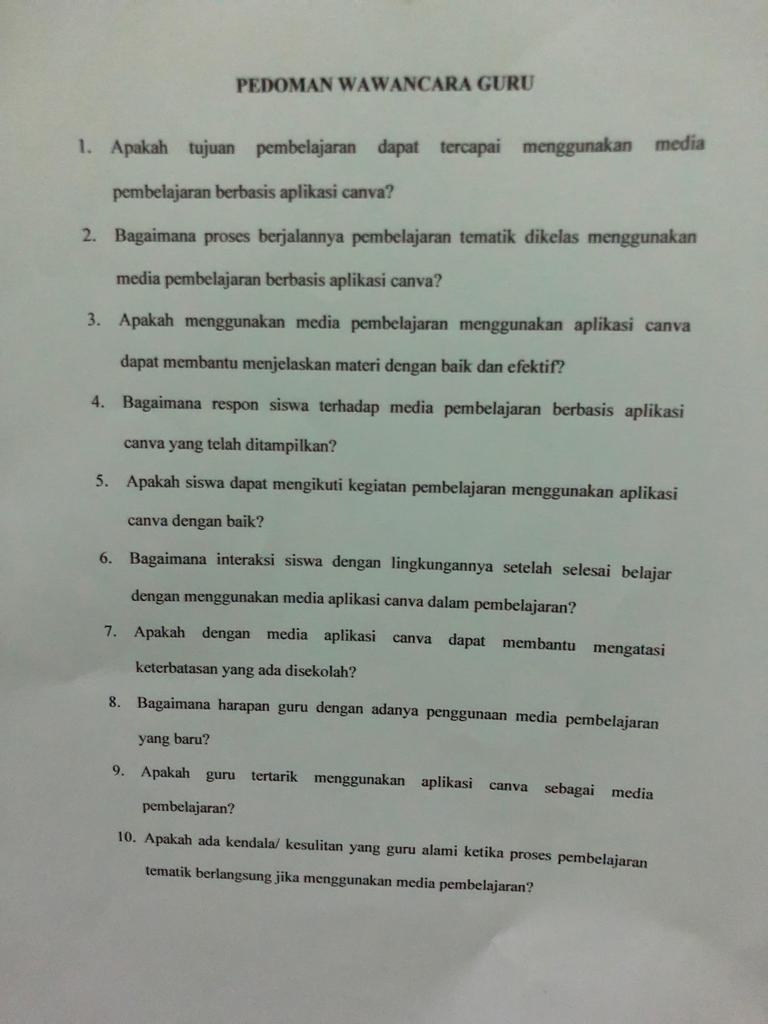 Lampiran 5 Jawaban Hasil Wawancara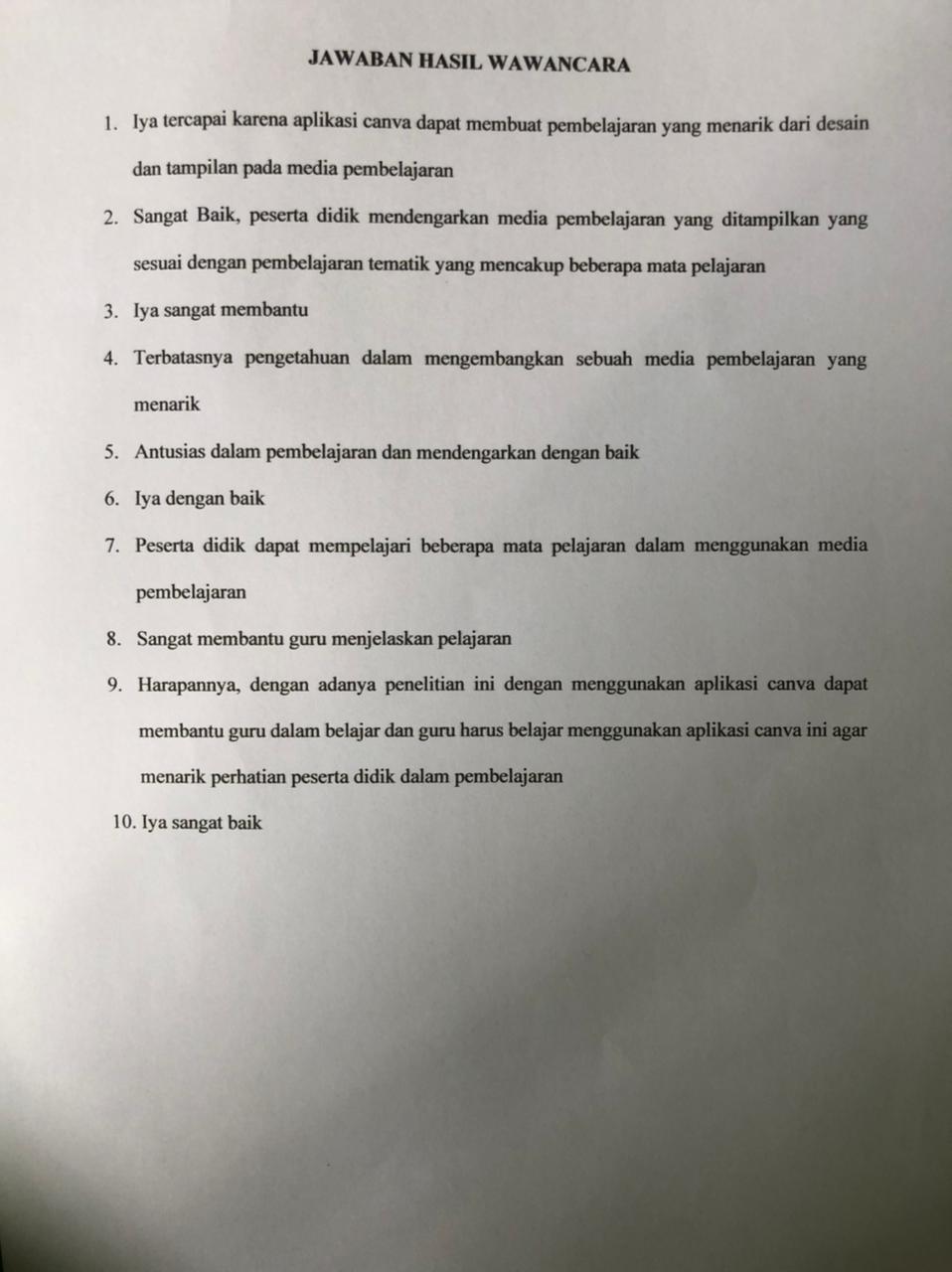 Lampiran 6DOKUMENTASI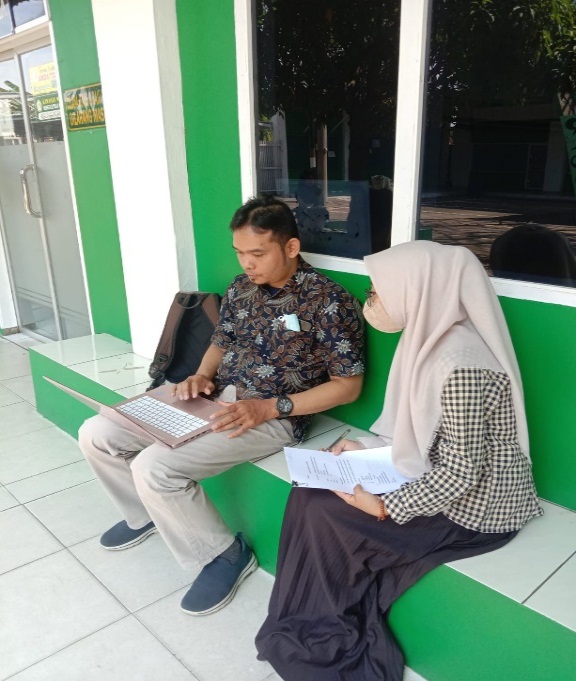 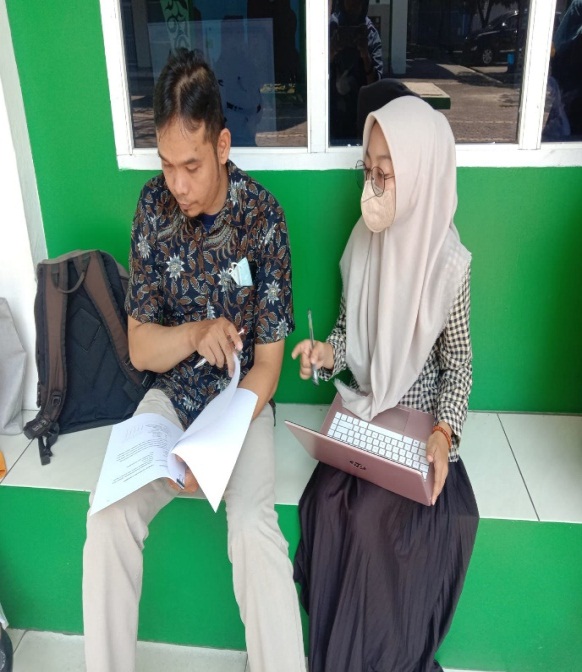 Gambar Validasi Ahli Media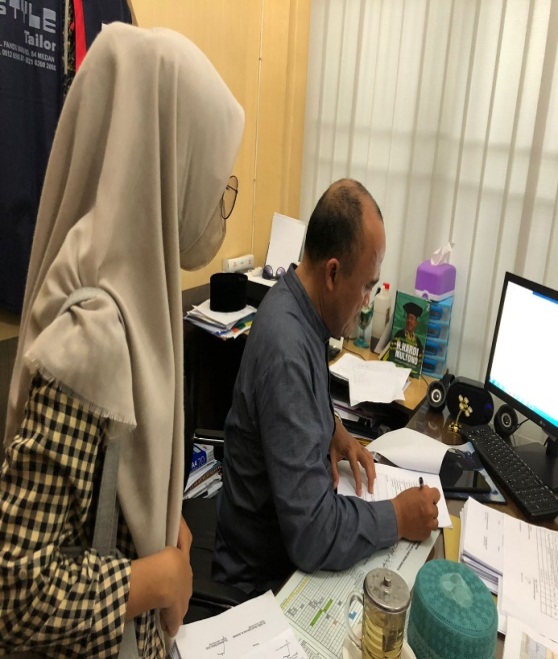 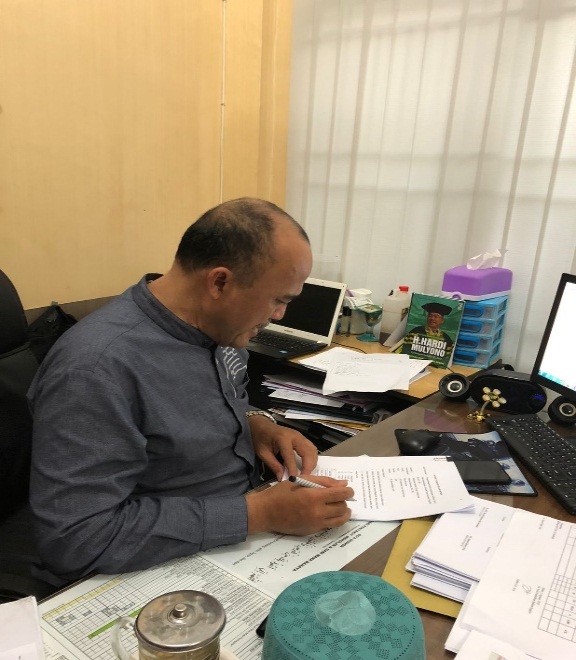 Gambar Validasi Ahli Materi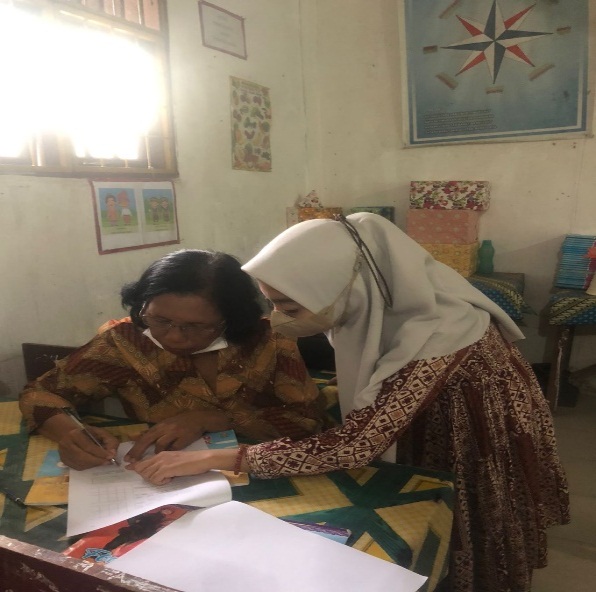 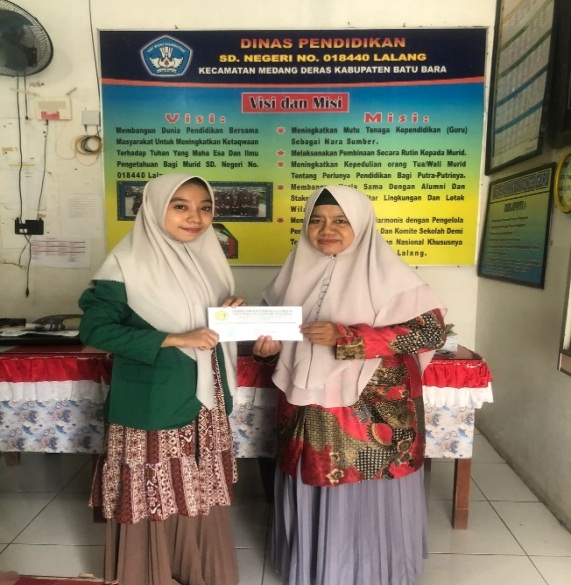    Gambar Penyerahan Surat Penelitian 		Gambar Validasi Ahli Praktisi   Kepada  Kepala Sekolah	                            Pendidikan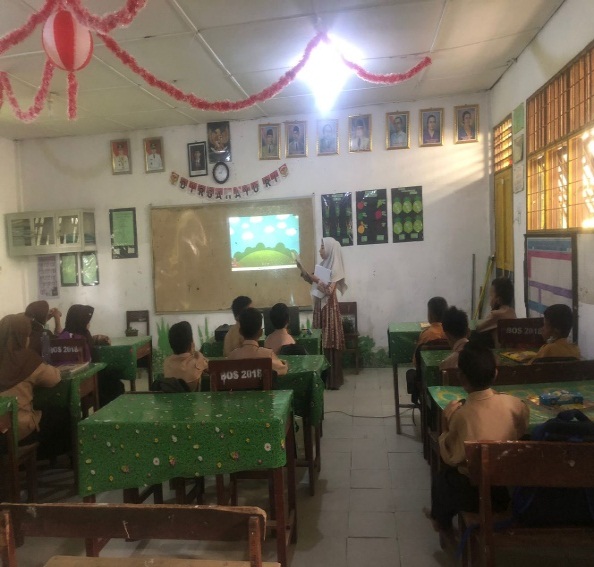 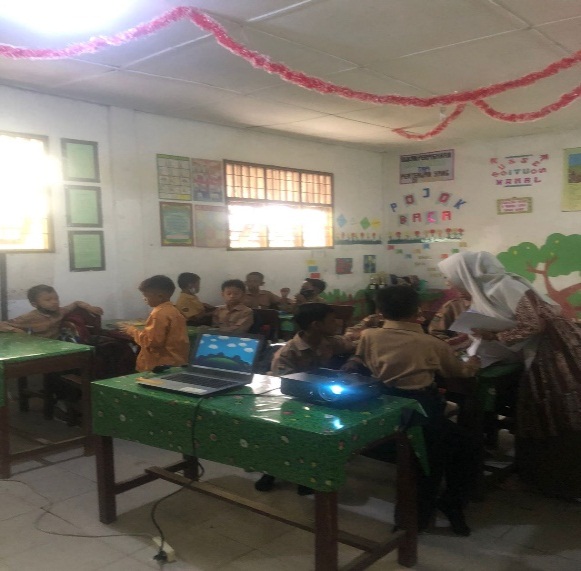 Gambar Uji Coba Peserta Didik